CONTENIDO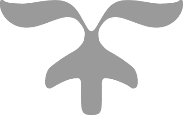 INTRODUCCIÓNBIENVENIDA DEL PRESIDENTE MUNICIPALCULTURA GUBERNAMENTAL NORMATIVIDAD APLICABLEOBJETIVOS DE LA DIRECCIÓNGUIAS OPERATIVASPROCEDIMIENTO PARA EL CONTROL DE DOCUMENTOSPROCEDIMIENTOS PARA LA MEJORA DEL DESEMPEÑO INSTITUCIONALMÉTODO DE CONFORMACIÓN DEL MANUAL ORGANIZACIONALIntroducción2Bienvenida de Presidente3Cultura Gubernamental4Normatividad Aplicable7Objetivos de la Dirección8Guías Operativas por Área:Secretaria de Presidencia.Coordinador AdministrativoAuxiliar Administrativo.Recepcionista.9Procedimiento para el Control de documentos40Modelo de Mejora del desempeño Institucional del MunicipioProcedimiento de Selección de Personal.Procedimiento de Inducción del personal.Procedimiento de capacitación.Procedimiento de rendición de cuentas interno.41Método de Conformación del Manual OrganizacionalHoja de Control de Cambios4445El propósito del presente Manual tiene como fin ser un Instrumento que ayude a guiar, orientar y enfocar todos los esfuerzos de los servidores públicos en el cumplimiento de las funciones alineadas a los objetivos específicos de su puesto de trabajo asignado y a los objetivos de la Dirección a la cual pertenecen, de la misma manera, esta creado para mejorar la comunicación y transmitir información, respecto a la organización, y funcionamiento de cada Dependencia o Institución del H. Ayuntamiento de Mazatlán.Es del interés de la presente Administración Pública, encabezada por el Ing. Carlos Eduardo Felton González, ser eficiente en el desempeño diario de cada Servidor Público que colabora en el Municipio, es por ello, que el Manual Organizacional de cada Dirección fue creado para: Precisar las funciones encomendadas a la Dependencia, para evitar duplicidad de funciones, detectar omisiones y deslindar responsabilidades. Colaborar en la ejecución correcta de las actividades encomendadas al personal y proporcionar la uniformidad. Permitir el ahorro de tiempo y esfuerzos en la ejecución de las funciones, evitando la repetición de instrucciones y directrices. Proporcionar información básica para la planeación e instrumentar medidas de modernización administrativa. Servir como medio de integración al personal de nuevo ingreso, facilitando su incorporación e inducción a las distintas áreas. Ser un instrumento útil de orientación e información sobre las funciones o atribuciones asignadas a las unidades responsables. A partir de este momento eres un elemento importante de presente Administración Pública del H. Ayuntamiento de Mazatlán Sinaloa.Como colaborador, tus cualidades y aptitudes, han permitido considerarte para ingresar a nuestro equipo de trabajo y creemos que tu aporte va a ser fundamental para el logro de los objetivos de tu área de trabajo. Aquí encontrarás compañeros de trabajo cordiales, y un ambiente de trabajo adecuado, donde estoy seguro se te facilitará tener un excelente desempeño.Te felicitamos y nos complace tenerte con nosotros y esperamos que adoptes los valores de nuestra cultura: responsabilidad, disciplina y servicio de excelencia para el bien del país, del estado, de la sociedad y de tu familia. Así mismo, te exhortamos a vivir dichos valores y formes parte activa de este grupo humano que está trabajando para mejorar tu comunidad y ofrecer un excelente servicio a la ciudadanía.Al pertenecer a nuestro equipo de trabajo, has contraído una serie de deberes y responsabilidades que son necesarios cumplir y respetar, es por eso, es de mi gusto presentarte el presente Manual Organizacional de tu Dirección.Aquí encontraras una Guía Operativa que te ayudará a la adopción de tu puesto, ayudándote a enfocar constantemente el objetivo de tus actividades, de la misma manera, te muestra la metodología y parámetros de medición para el desarrollo de tus funciones de manera efectiva y la correspondiente rendición de cuentas hacia tu Jefe Inmediato.Quienes conformamos ésta Administración, entendemos perfectamente que nuestra sociedad y nuestro país esperan lo mejor de todos nosotros, de nuestros resultados y servicios, por lo tanto te invito a aprovechar tus habilidades y conocimientos para mejorar nuestro Mazatlán.De nuevo te doy la bienvenida a éste tu nuevo Equipo de trabajo, deseándote mucho éxito.¡Bienvenido!Ing. Carlos Eduardo Felton GonzálezPresidente del Municipio de Mazatlán, SinaloaMisiónAdministrar de manera eficiente y transparente los recursos del municipio que permita la ejecución de obras y servicios óptimos mediante la integración de esfuerzos entre sociedad y gobierno. VisiónSer un municipio con alto espíritu de servicio, que se acerque a la gente para atender sus necesidades con la prestación y la buena calidad y la buena gestión y administración de los recursos necesarios para implementar acciones que mejoren la calidad de vida de la población en el presente y generen oportunidades para el desarrollo del municipio a futuro.Código de Ética y ConductaPara fortalecer un Modelo de Gobierno que opere y sea eficiente se requiere de una Administración Pública ordenada, honesta y transparente; en este sentido, el Ingeniero Carlos Eduardo Felton González, C. Presidente Municipal de Mazatlán, ha planteado y exhortado a los servidores públicos del Municipio para que se comprometan a cumplir, en el periodo 2014-2016 “Construyendo Futuro”, el Código de Ética y Conducta, a fin de que con sus acciones se incrementen los estándares de calidad de la gestión municipal. El Código tiene como objetivos específicos: Llevar a cabo acciones permanentes para identificar y delimitar las conductas que en situaciones específicas deberán observar los servidores públicos en el desempeño de sus cargos o comisiones.Lograr que los servidores públicos conozcan, entiendan y vivan los valores y principios que dispone este código. Orientar a los servidores públicos en los asuntos relacionados con la emisión, aplicación y cumplimiento del Código, particularmente en caso de dilemas éticos. Este código es de observancia general y obligatoria tiene como objeto enunciar y dar a conocer, los valores y principios de carácter ético, además de orientar la actuación de los servidores públicos del H. Ayuntamiento de Mazatlán, en el desempeño de sus empleos, cargos o comisiones, ante las situaciones concretas que se le presenten, y que deriven de las funciones y actividades propias de la institución. Es responsabilidad de los sujetos de este código, ajustarse en el desempeño de sus actividades a los valores y principios previstas en este, independientemente de las obligaciones específicas que les correspondan conforme al ejercicio de sus funciones. Todo servidor público del H. Ayuntamiento de Mazatlán está obligado a conocer el Código de Ética y Conducta, a fin de aplicarlo en el ámbito de sus competencias, conforme a los valores, principios y conductas estipuladas en éste. Los valores y principios descritos en el presente código serán asumidos y cumplidos de manera consciente y responsable por todos los servidores públicos de la Administración Pública Municipal, con el propósito de consolidarlos en una cultura gubernamental. Todo servidor público, deberá observar los siguientes valores: Bien Común.- Todas las decisiones y acciones del servidor público deben estar dirigidas a la satisfacción de las necesidades e intereses de la sociedad por encima de sus intereses particulares.Entorno Cultural y Ecológico.- El servidor público debe realizar sus actividades evitando la afectación de nuestro patrimonio cultural y del ecosistema donde vive, asumiendo una férrea voluntad de respeto, defensa y preservación de la cultura y del medio ambiente de nuestro país, que se refleja en sus decisiones y actos. Generosidad.- El Servidor público deberá conducirse con una actitud sensible, solidaria de respeto y apoyo a los ciudadanos. Igualdad.- El servidor público debe prestar los servicios que se le han encomendado, a todos los miembros de la sociedad que tengan derecho a recibirlos, sin importar su origen étnico o nacional, el género, la edad, las discapacidades, la condición social, las condiciones de salud, la religión, las opiniones, las preferencias sexuales, el estado civil, preferencia política o cualquier otra que atente contra la dignidad humana. Integridad.- Todo servidor público debe actuar con honestidad atendiendo siempre a la verdad Justicia.- El servidor público debe conducirse invariablemente con apego a las normas jurídicas inherentes a la función que desempeña. Respetar el Estado de Derecho es una responsabilidad que, debe asumir y cumplir. Liderazgo.- El servidor público debe trabajar para convertirse en un decidido promotor de valores y principios en la sociedad y en la institución pública, partiendo del ejemplo personal, ya que a través de su actitud, actuación y desempeño se construye la confianza de los ciudadanos a las instituciones. Respeto.- Todo servidor público debe dar a las personas un trato digno, cortés, cordial y tolerante. Además, está obligado a reconocer y considerar en todo momento los derechos, libertades y cualidades inherentes a la condición humana. Responsabilidad.- El servidor público debe realizar las funciones encomendadas, cumpliendo con las metas y objetivos del H. Ayuntamiento de Mazatlán, a fin de alcanzar con eficiencia y eficacia los resultados esperados, mejorando su desempeño y la atención al ciudadano, asumiendo así las consecuencias de sus actos y decisiones.Subsidiariedad.- El servidor público debe resolver los temas que le sean propios y estar atento para participar en la solución de los problemas en las áreas de sus compañeros, trabajando en equipo para fomentar un gobierno eficaz en la consecución de resultados para el bienestar de Mazatlán. Solidaridad.- Como servidor público debe integrarse plenamente en la comunidad en la que vive y a la cual representa, uniendo sus esfuerzos a los de sus compañeros del gobierno municipal, para servir a los demás en los momentos difíciles y de la vida diaria. Todo servidor público, deberá observar los siguientes principios en el desempeño de sus funciones: Conflicto de Interés y Uso del Cargo Público.- El servidor público se abstendrá de participar en acciones y situaciones que lo beneficien en lo personal o a familiares de manera directa o indirecta.Eficiencia.- El servidor público debe ejercitar la función pública en forma congruente a los fines y propósitos establecidos por el empleo, cargo o comisión de que se trate. Honradez- Como servidor público en el ejercicio de sus funciones, debe utilizar los recursos públicos tanto humanos como materiales, técnicos y financieros, que se le encomiendan o responsabilicen, con el mayor cuidado y esmero, dedicándolos exclusivamente al fin para el que se encuentran efectos. Imparcialidad.- El servidor público no debe desvirtuar el ejercicio de la función pública para beneficiar intereses personales, familiares o de negocios. Lealtad.- El servidor público debe guardar la Constitución Política de los Estados Unidos Mexicanos, la Constitución Política del Estado de Sinaloa, las instituciones y el orden jurídico del país, asimismo, entregarse a la institución, preservando y protegiendo los intereses públicos. Legalidad.- Como servidor público su actuación debe ajustarse a lo expresamente establecido en la Ley.  Transparencia.- El servidor público debe permitir y garantizar el acceso a la información gubernamental, sin más límite que el que imponga el interés público y los derechos de privacidad de los particulares establecidos por la ley. Hacer un uso responsable y claro de los recursos públicos, eliminando cualquier discrecionalidad indebida en su aplicación. Rendición de Cuentas.- El servidor debe asumir plenamente ante la sociedad, la responsabilidad de desempeñar sus funciones en forma adecuada y sujetarse a la evaluación de la propia sociedad. Realizar sus funciones con eficacia y calidad así como contar permanentemente con la disposición para desarrollar procesos de mejora continua, de modernización y de optimización de recursos públicos.La Secretaria de Presidencia cuenta con un marco jurídico basado en:Reglamento de la Administración Pública del Municipio de Mazatlán.Reglamento de Bando de Policía y Buen Gobierno del Estado de Sinaloa.Ley de Acceso a la información Pública del Estado de Sinaloa.Ley de Responsabilidades Administrativas de los Servidores Públicos del Estado de SinaloaLey de Gobierno Municipal del Estado de Sinaloa.Ley Federal de Trabajo.Constitución Política del Estado de Sinaloa.Constitución Política de los Estados Unidos Mexicanos.Código Civil del Estado de Sinaloa.SECRETARIA DE PRESIDENCIA:El Secretario de la Presidencia organiza la agenda del alcalde y está al pendiente desde sus actividades internas diarias hasta las invitaciones que recibe de otros municipios, del Gobierno del Estado, de otros estados o del extranjero para priorizar su atención.COMUNICACIÓN SOCIAL:Difundir los servicios, actividades y programas que se realizan en beneficio de nuestra comunidad, además de promover una imagen positiva del municipio en esta circunscripción. Para ello se mantiene una constante y estrecha relación con diferentes medios de comunicación (televisión, radio y prensa escrita), logrando llegar a una gran cantidad de connacionales durante todo el año.COORDINACIÓN DE ACCESO A LA INFORMACIÓN:El derecho de acceso a la información pública, a partir de las adiciones realizadas al Artículo sexto constitucional, cobra cada día mayor importancia, y es que la sociedad actual exige e rendición de cuentas y transparencia en los actos de los Servidores públicos. Es por ello que resulta necesario crear un instrumento que establezca de manera clara y sencilla el procedimiento que se sigue en la Coordinación Municipal de Acceso a la Información Pública del Municipio de Mazatlán (COMAIP); desde que el ciudadano ejerce su derecho de acceder a la información que obra en poder de la dependencias y entidades de la administración pública municipal hasta el momento en que estas elaboran la respuesta a dicha solicitud y el ciudadano la recibe.GUIA OPERATIVAGUIA OPERATIVASecretaría de PresidenciaSecretaría de PresidenciaSecretaria de PresidenciaSecretaria de PresidenciaObjetivoObjetivoOrganizar la agenda del alcalde y está al pendiente desde sus actividades internas diarias hasta las invitaciones que recibe de otros municipios, del Gobierno del Estado, de otros estados o del extranjero para priorizar su atención.Organizar la agenda del alcalde y está al pendiente desde sus actividades internas diarias hasta las invitaciones que recibe de otros municipios, del Gobierno del Estado, de otros estados o del extranjero para priorizar su atención.Conocimientos y HabilidadesConocimientos y HabilidadesEspíritu de ServicioLeyes y Reglamentos de la Administración PublicaCapacidad verbal y Facilidad de palabraExcelente calidad de servicio Excelente ortografía y redacciónManejo de Agenda Toma de DecisionesManejo de Equipo de Cómputo y Paquetería OfficeManejo de Personal y LiderazgoPlan Municipal de DesarrolloHerramientas y equipoHerramientas y equipoComputadora / ImpresoraRedes SocialesTeléfono / ConmutadorAgenda del Alcalde Copiadora / EscánerDirectorio del H. AyuntamientoPuestos a su cargoCoordinador AdministrativoAuxiliar Administrativo.Recepcionista.Puestos a su cargoCoordinador AdministrativoAuxiliar Administrativo.Recepcionista.Jefe InmediatoPresidente MunicipalJefe InmediatoPresidente MunicipalDepartamento del Jefe InmediatoDepartamento del Jefe InmediatoPresidenciaPresidenciaResponsable de actualización de esta guíaResponsable de actualización de esta guíaDirección de Recursos Humanos del H. Ayuntamiento de MazatlánDirección de Recursos Humanos del H. Ayuntamiento de MazatlánFUNCION 1. BRINDAR ATENCIÓN CIUDADANAFUNCION 1. BRINDAR ATENCIÓN CIUDADANAFUNCION 1. BRINDAR ATENCIÓN CIUDADANAFUNCION 1. BRINDAR ATENCIÓN CIUDADANAAsegurar que su personal realice una adecuada atención a los ciudadanos y público en general que acude a las oficinas de presidencia.Atender en temas en específico al ciudadano cuando se requiera de manera personal de una manera amable y con respeto.Confirmar con la Coordinadora Administrativa si la queja del Ciudadano es derivada de alguna Boleta de Atención Ciudadana que no ha sido solucionada.Revisar el Reporte estadístico de Atención Ciudadana y detectar aquellas Boletas que no han sido cumplidas, así como sus causas.Solicitar la alta o seguimiento de la Boleta de Atención Ciudadana para solucionar la inconformidad o duda del ciudadanoPRODUCTIVIDADAsegurar que su personal realice una adecuada atención a los ciudadanos y público en general que acude a las oficinas de presidencia.Atender en temas en específico al ciudadano cuando se requiera de manera personal de una manera amable y con respeto.Confirmar con la Coordinadora Administrativa si la queja del Ciudadano es derivada de alguna Boleta de Atención Ciudadana que no ha sido solucionada.Revisar el Reporte estadístico de Atención Ciudadana y detectar aquellas Boletas que no han sido cumplidas, así como sus causas.Solicitar la alta o seguimiento de la Boleta de Atención Ciudadana para solucionar la inconformidad o duda del ciudadanoPRODUCTIVIDADAsegurar que su personal realice una adecuada atención a los ciudadanos y público en general que acude a las oficinas de presidencia.Atender en temas en específico al ciudadano cuando se requiera de manera personal de una manera amable y con respeto.Confirmar con la Coordinadora Administrativa si la queja del Ciudadano es derivada de alguna Boleta de Atención Ciudadana que no ha sido solucionada.Revisar el Reporte estadístico de Atención Ciudadana y detectar aquellas Boletas que no han sido cumplidas, así como sus causas.Solicitar la alta o seguimiento de la Boleta de Atención Ciudadana para solucionar la inconformidad o duda del ciudadanoPRODUCTIVIDADAsegurar que su personal realice una adecuada atención a los ciudadanos y público en general que acude a las oficinas de presidencia.Atender en temas en específico al ciudadano cuando se requiera de manera personal de una manera amable y con respeto.Confirmar con la Coordinadora Administrativa si la queja del Ciudadano es derivada de alguna Boleta de Atención Ciudadana que no ha sido solucionada.Revisar el Reporte estadístico de Atención Ciudadana y detectar aquellas Boletas que no han sido cumplidas, así como sus causas.Solicitar la alta o seguimiento de la Boleta de Atención Ciudadana para solucionar la inconformidad o duda del ciudadanoPRODUCTIVIDADPeriódicamente es necesario aplicar una evaluación individual  cada empleado para medir el Índice de Productividad Individual (iPi), de acuerdo a: Periódicamente es necesario aplicar una evaluación individual  cada empleado para medir el Índice de Productividad Individual (iPi), de acuerdo a: Periódicamente es necesario aplicar una evaluación individual  cada empleado para medir el Índice de Productividad Individual (iPi), de acuerdo a: Periódicamente es necesario aplicar una evaluación individual  cada empleado para medir el Índice de Productividad Individual (iPi), de acuerdo a: Indicadores de Desempeño individual del Puesto:Indicadores de Desempeño individual del Puesto:Indicadores de Desempeño individual del Puesto:Indicadores de Desempeño individual del Puesto:NOMBRE DEL INDICADORUNIDADESFRECUENCIAFORMULAAtención ciudadanaNúmero enteroSegún demandaCantidad de personas atendidas en la SecretariaDocumentación Obligatoria:Documentación Obligatoria:Documentación Obligatoria:Documentación Obligatoria:REPORTEFECHA LIMITE DE ENTREGA                             FECHA LIMITE DE ENTREGA                             DESTINO                                                                    No aplicaNo aplicaNo aplicaNo aplicaFUNCION 2. ELABORACIÓN DE LA AGENDA DEL PRESIDENTE MUNICIPALFUNCION 2. ELABORACIÓN DE LA AGENDA DEL PRESIDENTE MUNICIPALFUNCION 2. ELABORACIÓN DE LA AGENDA DEL PRESIDENTE MUNICIPALFUNCION 2. ELABORACIÓN DE LA AGENDA DEL PRESIDENTE MUNICIPALIdentificar los eventos del Presidente a los que son necesario que asista, ejemplo: reuniones, audiencias, invitaciones con empresarios, asociaciones y con diferentes órganos Federales, Estatales y Municipales, etc.Confirmar con Presidente Municipal los eventos a los cuales asistirá, informándole de la fecha, hora, motivo y asistentes al evento.Recibir la confirmación del Presidente de los eventos a los cuales asistirá.Entregar la Agenda realizada a Coordinador Administrativo para su emisión.Verificar que se publique diariamente, después de las 3pm la Agenda del Presidente en la página oficial del Ayuntamiento www.mazatlan.gob.mxPRODUCTIVIDADIdentificar los eventos del Presidente a los que son necesario que asista, ejemplo: reuniones, audiencias, invitaciones con empresarios, asociaciones y con diferentes órganos Federales, Estatales y Municipales, etc.Confirmar con Presidente Municipal los eventos a los cuales asistirá, informándole de la fecha, hora, motivo y asistentes al evento.Recibir la confirmación del Presidente de los eventos a los cuales asistirá.Entregar la Agenda realizada a Coordinador Administrativo para su emisión.Verificar que se publique diariamente, después de las 3pm la Agenda del Presidente en la página oficial del Ayuntamiento www.mazatlan.gob.mxPRODUCTIVIDADIdentificar los eventos del Presidente a los que son necesario que asista, ejemplo: reuniones, audiencias, invitaciones con empresarios, asociaciones y con diferentes órganos Federales, Estatales y Municipales, etc.Confirmar con Presidente Municipal los eventos a los cuales asistirá, informándole de la fecha, hora, motivo y asistentes al evento.Recibir la confirmación del Presidente de los eventos a los cuales asistirá.Entregar la Agenda realizada a Coordinador Administrativo para su emisión.Verificar que se publique diariamente, después de las 3pm la Agenda del Presidente en la página oficial del Ayuntamiento www.mazatlan.gob.mxPRODUCTIVIDADIdentificar los eventos del Presidente a los que son necesario que asista, ejemplo: reuniones, audiencias, invitaciones con empresarios, asociaciones y con diferentes órganos Federales, Estatales y Municipales, etc.Confirmar con Presidente Municipal los eventos a los cuales asistirá, informándole de la fecha, hora, motivo y asistentes al evento.Recibir la confirmación del Presidente de los eventos a los cuales asistirá.Entregar la Agenda realizada a Coordinador Administrativo para su emisión.Verificar que se publique diariamente, después de las 3pm la Agenda del Presidente en la página oficial del Ayuntamiento www.mazatlan.gob.mxPRODUCTIVIDADPeriódicamente es necesario aplicar una evaluación individual  cada empleado para medir el Índice de Productividad Individual (iPi), de acuerdo a: Periódicamente es necesario aplicar una evaluación individual  cada empleado para medir el Índice de Productividad Individual (iPi), de acuerdo a: Periódicamente es necesario aplicar una evaluación individual  cada empleado para medir el Índice de Productividad Individual (iPi), de acuerdo a: Periódicamente es necesario aplicar una evaluación individual  cada empleado para medir el Índice de Productividad Individual (iPi), de acuerdo a: Indicadores de Desempeño individual del Puesto:Indicadores de Desempeño individual del Puesto:Indicadores de Desempeño individual del Puesto:Indicadores de Desempeño individual del Puesto:NOMBRE DEL INDICADORUNIDADESFRECUENCIAFORMULAPublicación oportunaNumero EnteroSegún demandaPublicando correcta y oportunamente la Agenda del PresidenteDocumentación Obligatoria:Documentación Obligatoria:Documentación Obligatoria:Documentación Obligatoria:REPORTEFECHA LIMITE DE ENTREGA                             FECHA LIMITE DE ENTREGA                             DESTINO                                                                    Agenda del Presidente MunicipalDiarioDiarioPágina oficial del H. AyuntamientoFUNCION 3. REVISIÓN DE CONTROL DE PAGOS DIVERSOSFUNCION 3. REVISIÓN DE CONTROL DE PAGOS DIVERSOSFUNCION 3. REVISIÓN DE CONTROL DE PAGOS DIVERSOSFUNCION 3. REVISIÓN DE CONTROL DE PAGOS DIVERSOSSolicitar a la Coordinadora Administrativa un reporte mensual sobre los pagos realizados por concepto de comida.Solicitar a la Coordinadora Administrativa un reporte mensual sobre los apoyos otorgados al ciudadano.Revisar mensualmente ambos Reportes, aclarando cualquier duda.Autorizar la reposición de los gastos tanto para el proceso del pago de comida como para apoyo al ciudadano.PRODUCTIVIDADSolicitar a la Coordinadora Administrativa un reporte mensual sobre los pagos realizados por concepto de comida.Solicitar a la Coordinadora Administrativa un reporte mensual sobre los apoyos otorgados al ciudadano.Revisar mensualmente ambos Reportes, aclarando cualquier duda.Autorizar la reposición de los gastos tanto para el proceso del pago de comida como para apoyo al ciudadano.PRODUCTIVIDADSolicitar a la Coordinadora Administrativa un reporte mensual sobre los pagos realizados por concepto de comida.Solicitar a la Coordinadora Administrativa un reporte mensual sobre los apoyos otorgados al ciudadano.Revisar mensualmente ambos Reportes, aclarando cualquier duda.Autorizar la reposición de los gastos tanto para el proceso del pago de comida como para apoyo al ciudadano.PRODUCTIVIDADSolicitar a la Coordinadora Administrativa un reporte mensual sobre los pagos realizados por concepto de comida.Solicitar a la Coordinadora Administrativa un reporte mensual sobre los apoyos otorgados al ciudadano.Revisar mensualmente ambos Reportes, aclarando cualquier duda.Autorizar la reposición de los gastos tanto para el proceso del pago de comida como para apoyo al ciudadano.PRODUCTIVIDADPeriódicamente es necesario aplicar una evaluación individual  cada empleado para medir el Índice de Productividad Individual (iPi), de acuerdo a: Periódicamente es necesario aplicar una evaluación individual  cada empleado para medir el Índice de Productividad Individual (iPi), de acuerdo a: Periódicamente es necesario aplicar una evaluación individual  cada empleado para medir el Índice de Productividad Individual (iPi), de acuerdo a: Periódicamente es necesario aplicar una evaluación individual  cada empleado para medir el Índice de Productividad Individual (iPi), de acuerdo a: Indicadores de Desempeño individual del Puesto:Indicadores de Desempeño individual del Puesto:Indicadores de Desempeño individual del Puesto:Indicadores de Desempeño individual del Puesto:NOMBRE DEL INDICADORUNIDADESFRECUENCIAFORMULATotal de gastos de Presidencia$Según demandaSumando los gastos por concepto de comida y apoyos al ciudadanoDocumentación Obligatoria:Documentación Obligatoria:Documentación Obligatoria:Documentación Obligatoria:REPORTEFECHA LIMITE DE ENTREGA                             FECHA LIMITE DE ENTREGA                             DESTINO                                                                    Reporte de gastos por comidaReporte de apoyos al ciudadanoMensualMensualMensualMensualUso y control internoUso y control internoFUNCION 4. AUTORIZACIÓN DE TRAMITES ADMINISTRATIVOSFUNCION 4. AUTORIZACIÓN DE TRAMITES ADMINISTRATIVOSFUNCION 4. AUTORIZACIÓN DE TRAMITES ADMINISTRATIVOSFUNCION 4. AUTORIZACIÓN DE TRAMITES ADMINISTRATIVOSAutorizar las requisiciones de compra de insumos y servicios necesarios para el área administrativa de la Secretaría de Presidencia.Autorizar solicitudes y prima de vacaciones, revisando los oficios de solicitud correspondientes.Validar los resultados de los inventarios realizados al mobiliario, transporte y equipos de cómputo de las oficinas de Secretaria de Presidencia, realizando un inventario de mobiliario dos veces al año.Autorizar la ejecución de un simulacro de entrega-recepción en altas o bajas de personal.PRODUCTIVIDADAutorizar las requisiciones de compra de insumos y servicios necesarios para el área administrativa de la Secretaría de Presidencia.Autorizar solicitudes y prima de vacaciones, revisando los oficios de solicitud correspondientes.Validar los resultados de los inventarios realizados al mobiliario, transporte y equipos de cómputo de las oficinas de Secretaria de Presidencia, realizando un inventario de mobiliario dos veces al año.Autorizar la ejecución de un simulacro de entrega-recepción en altas o bajas de personal.PRODUCTIVIDADAutorizar las requisiciones de compra de insumos y servicios necesarios para el área administrativa de la Secretaría de Presidencia.Autorizar solicitudes y prima de vacaciones, revisando los oficios de solicitud correspondientes.Validar los resultados de los inventarios realizados al mobiliario, transporte y equipos de cómputo de las oficinas de Secretaria de Presidencia, realizando un inventario de mobiliario dos veces al año.Autorizar la ejecución de un simulacro de entrega-recepción en altas o bajas de personal.PRODUCTIVIDADAutorizar las requisiciones de compra de insumos y servicios necesarios para el área administrativa de la Secretaría de Presidencia.Autorizar solicitudes y prima de vacaciones, revisando los oficios de solicitud correspondientes.Validar los resultados de los inventarios realizados al mobiliario, transporte y equipos de cómputo de las oficinas de Secretaria de Presidencia, realizando un inventario de mobiliario dos veces al año.Autorizar la ejecución de un simulacro de entrega-recepción en altas o bajas de personal.PRODUCTIVIDADPeriódicamente es necesario aplicar una evaluación individual  cada empleado para medir el Índice de Productividad Individual (iPi), de acuerdo a: Periódicamente es necesario aplicar una evaluación individual  cada empleado para medir el Índice de Productividad Individual (iPi), de acuerdo a: Periódicamente es necesario aplicar una evaluación individual  cada empleado para medir el Índice de Productividad Individual (iPi), de acuerdo a: Periódicamente es necesario aplicar una evaluación individual  cada empleado para medir el Índice de Productividad Individual (iPi), de acuerdo a: Indicadores de Desempeño individual del Puesto:Indicadores de Desempeño individual del Puesto:Indicadores de Desempeño individual del Puesto:Indicadores de Desempeño individual del Puesto:NOMBRE DEL INDICADORUNIDADESFRECUENCIAFORMULACumplimiento de Enmiendas del personal%Según demandaTareas cumplidas / Tareas asignadasDocumentación Obligatoria:Documentación Obligatoria:Documentación Obligatoria:Documentación Obligatoria:REPORTEFECHA LIMITE DE ENTREGA                             FECHA LIMITE DE ENTREGA                             DESTINO                                                                    Oficios autorizados de requisiciones de compra, solicitud de vacaciones y primas, aplicaciones de simulacros de entrega-recepciónSegún demandaSegún demandaCoordinadora AdministrativaFUNCION 5. EVALUACION DEL SERVICIO PUBLICO DEL MUNICIPIOFUNCION 5. EVALUACION DEL SERVICIO PUBLICO DEL MUNICIPIOFUNCION 5. EVALUACION DEL SERVICIO PUBLICO DEL MUNICIPIOFUNCION 5. EVALUACION DEL SERVICIO PUBLICO DEL MUNICIPIOPeriódicamente monitorear las Redes sociales de la Dirección de Atención Ciudadana (Twitter, Facebook, Pagina web) y contactar a los Directores para la aclaración de cualquier evento o noticia relevante detectada.Solicitar al personal a su cargo un Reporte Estadístico de las Boletas atendidas, No atendidas, validadas y concluidas por cada una de las Dependencias del H. Ayuntamiento.Recibir los Reportes y aclarar cualquier duda con los Directores de cada Dependencia.Supervisar que las Boletas de Atención ciudadana realizadas hayan sido asignadas correctamente, de lo contrario solicitar a la re-asignación correspondiente a la Dirección de Atención Ciudadana.Mantener contacto con las Dependencias involucradas para dar solución a las Boletas que no han sido leídas, atendidas y concluidas.PRODUCTIVIDADPeriódicamente monitorear las Redes sociales de la Dirección de Atención Ciudadana (Twitter, Facebook, Pagina web) y contactar a los Directores para la aclaración de cualquier evento o noticia relevante detectada.Solicitar al personal a su cargo un Reporte Estadístico de las Boletas atendidas, No atendidas, validadas y concluidas por cada una de las Dependencias del H. Ayuntamiento.Recibir los Reportes y aclarar cualquier duda con los Directores de cada Dependencia.Supervisar que las Boletas de Atención ciudadana realizadas hayan sido asignadas correctamente, de lo contrario solicitar a la re-asignación correspondiente a la Dirección de Atención Ciudadana.Mantener contacto con las Dependencias involucradas para dar solución a las Boletas que no han sido leídas, atendidas y concluidas.PRODUCTIVIDADPeriódicamente monitorear las Redes sociales de la Dirección de Atención Ciudadana (Twitter, Facebook, Pagina web) y contactar a los Directores para la aclaración de cualquier evento o noticia relevante detectada.Solicitar al personal a su cargo un Reporte Estadístico de las Boletas atendidas, No atendidas, validadas y concluidas por cada una de las Dependencias del H. Ayuntamiento.Recibir los Reportes y aclarar cualquier duda con los Directores de cada Dependencia.Supervisar que las Boletas de Atención ciudadana realizadas hayan sido asignadas correctamente, de lo contrario solicitar a la re-asignación correspondiente a la Dirección de Atención Ciudadana.Mantener contacto con las Dependencias involucradas para dar solución a las Boletas que no han sido leídas, atendidas y concluidas.PRODUCTIVIDADPeriódicamente monitorear las Redes sociales de la Dirección de Atención Ciudadana (Twitter, Facebook, Pagina web) y contactar a los Directores para la aclaración de cualquier evento o noticia relevante detectada.Solicitar al personal a su cargo un Reporte Estadístico de las Boletas atendidas, No atendidas, validadas y concluidas por cada una de las Dependencias del H. Ayuntamiento.Recibir los Reportes y aclarar cualquier duda con los Directores de cada Dependencia.Supervisar que las Boletas de Atención ciudadana realizadas hayan sido asignadas correctamente, de lo contrario solicitar a la re-asignación correspondiente a la Dirección de Atención Ciudadana.Mantener contacto con las Dependencias involucradas para dar solución a las Boletas que no han sido leídas, atendidas y concluidas.PRODUCTIVIDADPeriódicamente es necesario aplicar una evaluación individual  cada empleado para medir el Índice de Productividad Individual (iPi), de acuerdo a: Periódicamente es necesario aplicar una evaluación individual  cada empleado para medir el Índice de Productividad Individual (iPi), de acuerdo a: Periódicamente es necesario aplicar una evaluación individual  cada empleado para medir el Índice de Productividad Individual (iPi), de acuerdo a: Periódicamente es necesario aplicar una evaluación individual  cada empleado para medir el Índice de Productividad Individual (iPi), de acuerdo a: Indicadores de Desempeño individual del Puesto:Indicadores de Desempeño individual del Puesto:Indicadores de Desempeño individual del Puesto:Indicadores de Desempeño individual del Puesto:NOMBRE DEL INDICADORUNIDADESFRECUENCIAFORMULAÍndice de Atención Ciudadana%Según demandaBoletas concluidas / Boletas asignadasDocumentación Obligatoria:Documentación Obligatoria:Documentación Obligatoria:Documentación Obligatoria:REPORTEFECHA LIMITE DE ENTREGA                             FECHA LIMITE DE ENTREGA                             DESTINO                                                                    Aclaraciones sobre el Reporte estadístico de Boletas concluidas y pendientesMensualMensualDependencias del H. AyuntamientoFUNCION 6. USO Y CONTROL  DE INFORMACIÓNFUNCION 6. USO Y CONTROL  DE INFORMACIÓNFUNCION 6. USO Y CONTROL  DE INFORMACIÓNFUNCION 6. USO Y CONTROL  DE INFORMACIÓNFUNCION 6. USO Y CONTROL  DE INFORMACIÓNFUNCION 6. USO Y CONTROL  DE INFORMACIÓNRevisar los documentados dirigidos al área, revisar y dar instrucciones al personal para canalizar con los responsables asignados para dar respuesta o seguimiento al oficio.Atender las solicitudes de información referentes a los Indicadores de fin SEDEMSI, Indicadores de Gestión y a los Indicadores de Desempeño.  Revisar los resultados de los Indicadores o de la información a proporcionar, antes de ser remitida al área solicitante.Una vez revisados, autorizar el envío firmando los documentos correspondientes, aclarar cualquier duda sobre la información presentada con el área solicitante en caso de ser necesario. PRODUCTIVIDADRevisar los documentados dirigidos al área, revisar y dar instrucciones al personal para canalizar con los responsables asignados para dar respuesta o seguimiento al oficio.Atender las solicitudes de información referentes a los Indicadores de fin SEDEMSI, Indicadores de Gestión y a los Indicadores de Desempeño.  Revisar los resultados de los Indicadores o de la información a proporcionar, antes de ser remitida al área solicitante.Una vez revisados, autorizar el envío firmando los documentos correspondientes, aclarar cualquier duda sobre la información presentada con el área solicitante en caso de ser necesario. PRODUCTIVIDADRevisar los documentados dirigidos al área, revisar y dar instrucciones al personal para canalizar con los responsables asignados para dar respuesta o seguimiento al oficio.Atender las solicitudes de información referentes a los Indicadores de fin SEDEMSI, Indicadores de Gestión y a los Indicadores de Desempeño.  Revisar los resultados de los Indicadores o de la información a proporcionar, antes de ser remitida al área solicitante.Una vez revisados, autorizar el envío firmando los documentos correspondientes, aclarar cualquier duda sobre la información presentada con el área solicitante en caso de ser necesario. PRODUCTIVIDADRevisar los documentados dirigidos al área, revisar y dar instrucciones al personal para canalizar con los responsables asignados para dar respuesta o seguimiento al oficio.Atender las solicitudes de información referentes a los Indicadores de fin SEDEMSI, Indicadores de Gestión y a los Indicadores de Desempeño.  Revisar los resultados de los Indicadores o de la información a proporcionar, antes de ser remitida al área solicitante.Una vez revisados, autorizar el envío firmando los documentos correspondientes, aclarar cualquier duda sobre la información presentada con el área solicitante en caso de ser necesario. PRODUCTIVIDADRevisar los documentados dirigidos al área, revisar y dar instrucciones al personal para canalizar con los responsables asignados para dar respuesta o seguimiento al oficio.Atender las solicitudes de información referentes a los Indicadores de fin SEDEMSI, Indicadores de Gestión y a los Indicadores de Desempeño.  Revisar los resultados de los Indicadores o de la información a proporcionar, antes de ser remitida al área solicitante.Una vez revisados, autorizar el envío firmando los documentos correspondientes, aclarar cualquier duda sobre la información presentada con el área solicitante en caso de ser necesario. PRODUCTIVIDADRevisar los documentados dirigidos al área, revisar y dar instrucciones al personal para canalizar con los responsables asignados para dar respuesta o seguimiento al oficio.Atender las solicitudes de información referentes a los Indicadores de fin SEDEMSI, Indicadores de Gestión y a los Indicadores de Desempeño.  Revisar los resultados de los Indicadores o de la información a proporcionar, antes de ser remitida al área solicitante.Una vez revisados, autorizar el envío firmando los documentos correspondientes, aclarar cualquier duda sobre la información presentada con el área solicitante en caso de ser necesario. PRODUCTIVIDADPeriódicamente es necesario aplicar una evaluación individual  cada empleado para medir el Índice de Productividad Individual (iPi), de acuerdo a: Periódicamente es necesario aplicar una evaluación individual  cada empleado para medir el Índice de Productividad Individual (iPi), de acuerdo a: Periódicamente es necesario aplicar una evaluación individual  cada empleado para medir el Índice de Productividad Individual (iPi), de acuerdo a: Periódicamente es necesario aplicar una evaluación individual  cada empleado para medir el Índice de Productividad Individual (iPi), de acuerdo a: Periódicamente es necesario aplicar una evaluación individual  cada empleado para medir el Índice de Productividad Individual (iPi), de acuerdo a: Periódicamente es necesario aplicar una evaluación individual  cada empleado para medir el Índice de Productividad Individual (iPi), de acuerdo a: Indicadores de Desempeño individual del Puesto:Indicadores de Desempeño individual del Puesto:Indicadores de Desempeño individual del Puesto:Indicadores de Desempeño individual del Puesto:Indicadores de Desempeño individual del Puesto:Indicadores de Desempeño individual del Puesto:NOMBRE DEL INDICADORNOMBRE DEL INDICADORUNIDADESFRECUENCIAFRECUENCIAFORMULAEntrega de InformaciónEntrega de InformaciónNumero enteroSegún demandaSegún demandaInformes entregados / Informes solicitadosDocumentación Obligatoria:Documentación Obligatoria:Documentación Obligatoria:Documentación Obligatoria:Documentación Obligatoria:Documentación Obligatoria:REPORTEREPORTEFECHA LIMITE DE ENTREGA                             FECHA LIMITE DE ENTREGA                             FECHA LIMITE DE ENTREGA                             DESTINO                                                                    Indicadores SEDEMSIMensual, Trimestral y AnualMensual, Trimestral y AnualMensual, Trimestral y AnualSíndico ProcuradorSíndico ProcuradorIndicadores de GestiónSegún demandaSegún demandaSegún demandaCoordinación de Acceso a la Inf.Coordinación de Acceso a la Inf.Oficios con carácter de respuestaSegún demandaSegún demandaSegún demandaDependencias del MunicipioDependencias del MunicipioFUNCION 7. PLAN MUNICIPAL DE DESARROLLOFUNCION 7. PLAN MUNICIPAL DE DESARROLLOFUNCION 7. PLAN MUNICIPAL DE DESARROLLOFUNCION 7. PLAN MUNICIPAL DE DESARROLLORecibir mensualmente, del personal a su cargo, los avances de las líneas de acción de cada Dependencia del H. Ayuntamiento. Revisar mensualmente los avances logrados de cada Dependencia con respecto a la meta establecida por cada Línea de Acción. En caso de ser necesario, verificar el soporte o evidencia a solicitud del IMPLAN, Contraloría o Auditoría Superior del Estado y aclarar cualquier duda en caso de ser necesario.Aclarar con cada Director los impactos logrados en beneficio para la sociedad de manera cualitativa, solicitando fotografías o videos en caso de tenerlos a fin de conformar el Informe Anual de avances de cumplimiento del Plan Municipal de Desarrollo.PRODUCTIVIDADRecibir mensualmente, del personal a su cargo, los avances de las líneas de acción de cada Dependencia del H. Ayuntamiento. Revisar mensualmente los avances logrados de cada Dependencia con respecto a la meta establecida por cada Línea de Acción. En caso de ser necesario, verificar el soporte o evidencia a solicitud del IMPLAN, Contraloría o Auditoría Superior del Estado y aclarar cualquier duda en caso de ser necesario.Aclarar con cada Director los impactos logrados en beneficio para la sociedad de manera cualitativa, solicitando fotografías o videos en caso de tenerlos a fin de conformar el Informe Anual de avances de cumplimiento del Plan Municipal de Desarrollo.PRODUCTIVIDADRecibir mensualmente, del personal a su cargo, los avances de las líneas de acción de cada Dependencia del H. Ayuntamiento. Revisar mensualmente los avances logrados de cada Dependencia con respecto a la meta establecida por cada Línea de Acción. En caso de ser necesario, verificar el soporte o evidencia a solicitud del IMPLAN, Contraloría o Auditoría Superior del Estado y aclarar cualquier duda en caso de ser necesario.Aclarar con cada Director los impactos logrados en beneficio para la sociedad de manera cualitativa, solicitando fotografías o videos en caso de tenerlos a fin de conformar el Informe Anual de avances de cumplimiento del Plan Municipal de Desarrollo.PRODUCTIVIDADRecibir mensualmente, del personal a su cargo, los avances de las líneas de acción de cada Dependencia del H. Ayuntamiento. Revisar mensualmente los avances logrados de cada Dependencia con respecto a la meta establecida por cada Línea de Acción. En caso de ser necesario, verificar el soporte o evidencia a solicitud del IMPLAN, Contraloría o Auditoría Superior del Estado y aclarar cualquier duda en caso de ser necesario.Aclarar con cada Director los impactos logrados en beneficio para la sociedad de manera cualitativa, solicitando fotografías o videos en caso de tenerlos a fin de conformar el Informe Anual de avances de cumplimiento del Plan Municipal de Desarrollo.PRODUCTIVIDADPeriódicamente es necesario aplicar una evaluación individual  cada empleado para medir el Índice de Productividad Individual (iPi), de acuerdo a: Periódicamente es necesario aplicar una evaluación individual  cada empleado para medir el Índice de Productividad Individual (iPi), de acuerdo a: Periódicamente es necesario aplicar una evaluación individual  cada empleado para medir el Índice de Productividad Individual (iPi), de acuerdo a: Periódicamente es necesario aplicar una evaluación individual  cada empleado para medir el Índice de Productividad Individual (iPi), de acuerdo a: Indicadores de Desempeño individual del Puesto:Indicadores de Desempeño individual del Puesto:Indicadores de Desempeño individual del Puesto:Indicadores de Desempeño individual del Puesto:NOMBRE DEL INDICADORUNIDADESFRECUENCIAFORMULAAvance del PMDM%Según demandaAvances logrados / Avances programadosDocumentación Obligatoria:Documentación Obligatoria:Documentación Obligatoria:Documentación Obligatoria:REPORTEFECHA LIMITE DE ENTREGA                             FECHA LIMITE DE ENTREGA                             DESTINO                                                                    Aclaración de avances de las líneas de acción del PMDMMensual Mensual IMPLAN, Directores de las Dependencias del H. AyuntamientoGUIA OPERATIVAGUIA OPERATIVASecretaría de PresidenciaSecretaría de PresidenciaCoordinadora AdministrativaCoordinadora AdministrativaObjetivoObjetivoLograr una eficiente ejecución de los procesos administrativos de la Secretaria de Presidencia, atendiendo al ciudadano, publicando la Agenda del Alcalde, recibiendo correspondencia, llevando el correcto control de inventario de los bienes del área, aplicando controles para el gasto de comida y apoyos a los ciudadanos quien lo solicita, coordinando las actividades de limpieza y necesidades de insumos para la oficina.Lograr una eficiente ejecución de los procesos administrativos de la Secretaria de Presidencia, atendiendo al ciudadano, publicando la Agenda del Alcalde, recibiendo correspondencia, llevando el correcto control de inventario de los bienes del área, aplicando controles para el gasto de comida y apoyos a los ciudadanos quien lo solicita, coordinando las actividades de limpieza y necesidades de insumos para la oficina.Conocimientos y HabilidadesConocimientos y HabilidadesEspíritu de ServicioLeyes y Reglamentos de la Administración PublicaCapacidad verbal y Facilidad de palabraExcelente calidad de servicio Excelente ortografía y redacciónManejo de Agenda Toma de DecisionesManejo de Equipo de Cómputo y Paquetería OfficeManejo de Personal y LiderazgoPlan Municipal de DesarrolloHerramientas y equipoHerramientas y equipoComputadora / ImpresoraRedes SocialesTeléfono / ConmutadorAgenda del Alcalde Copiadora / EscánerDirectorio del H. AyuntamientoPuestos a su cargoAuxiliar Administrativo.Recepcionista.Puestos a su cargoAuxiliar Administrativo.Recepcionista.Jefe InmediatoSecretaria de Presidencia Jefe InmediatoSecretaria de Presidencia Departamento del Jefe InmediatoDepartamento del Jefe InmediatoPresidenciaPresidenciaResponsable de actualización de esta guíaResponsable de actualización de esta guíaDirección de Recursos Humanos del H. Ayuntamiento de MazatlánDirección de Recursos Humanos del H. Ayuntamiento de MazatlánFUNCION 1. BRINDAR ATENCIÓN CIUDADANAFUNCION 1. BRINDAR ATENCIÓN CIUDADANAFUNCION 1. BRINDAR ATENCIÓN CIUDADANAFUNCION 1. BRINDAR ATENCIÓN CIUDADANAAtender al público en general que acude a las oficinas de la Secretaria de Presidencia y que solicita una cita con el Presidente Municipal, preguntando el motivo, de donde viene o si tiene cita previa.Aclarar cualquier duda de los servicios ofrecidos en la Secretaria de Presidencia y canalizar con la persona o área correspondiente en caso de ser necesario.Asegurar que la recepcionista realice una adecuada atención a los ciudadanos y público en general que acude a las oficinas de presidencia.Atender temas en específico al ciudadano cuando se requiera de manera personal de una manera amable y con respeto.Confirmar si la queja del Ciudadano es derivada de alguna Boleta de Atención Ciudadana que no ha sido solucionada.Revisar el Reporte estadístico de Atención Ciudadana y detectar aquellas Boletas que no han sido cumplidas, así como sus causas.Solicitar la alta o seguimiento de la Boleta de Atención Ciudadana para solucionar la inconformidad o duda del ciudadanoPRODUCTIVIDADAtender al público en general que acude a las oficinas de la Secretaria de Presidencia y que solicita una cita con el Presidente Municipal, preguntando el motivo, de donde viene o si tiene cita previa.Aclarar cualquier duda de los servicios ofrecidos en la Secretaria de Presidencia y canalizar con la persona o área correspondiente en caso de ser necesario.Asegurar que la recepcionista realice una adecuada atención a los ciudadanos y público en general que acude a las oficinas de presidencia.Atender temas en específico al ciudadano cuando se requiera de manera personal de una manera amable y con respeto.Confirmar si la queja del Ciudadano es derivada de alguna Boleta de Atención Ciudadana que no ha sido solucionada.Revisar el Reporte estadístico de Atención Ciudadana y detectar aquellas Boletas que no han sido cumplidas, así como sus causas.Solicitar la alta o seguimiento de la Boleta de Atención Ciudadana para solucionar la inconformidad o duda del ciudadanoPRODUCTIVIDADAtender al público en general que acude a las oficinas de la Secretaria de Presidencia y que solicita una cita con el Presidente Municipal, preguntando el motivo, de donde viene o si tiene cita previa.Aclarar cualquier duda de los servicios ofrecidos en la Secretaria de Presidencia y canalizar con la persona o área correspondiente en caso de ser necesario.Asegurar que la recepcionista realice una adecuada atención a los ciudadanos y público en general que acude a las oficinas de presidencia.Atender temas en específico al ciudadano cuando se requiera de manera personal de una manera amable y con respeto.Confirmar si la queja del Ciudadano es derivada de alguna Boleta de Atención Ciudadana que no ha sido solucionada.Revisar el Reporte estadístico de Atención Ciudadana y detectar aquellas Boletas que no han sido cumplidas, así como sus causas.Solicitar la alta o seguimiento de la Boleta de Atención Ciudadana para solucionar la inconformidad o duda del ciudadanoPRODUCTIVIDADAtender al público en general que acude a las oficinas de la Secretaria de Presidencia y que solicita una cita con el Presidente Municipal, preguntando el motivo, de donde viene o si tiene cita previa.Aclarar cualquier duda de los servicios ofrecidos en la Secretaria de Presidencia y canalizar con la persona o área correspondiente en caso de ser necesario.Asegurar que la recepcionista realice una adecuada atención a los ciudadanos y público en general que acude a las oficinas de presidencia.Atender temas en específico al ciudadano cuando se requiera de manera personal de una manera amable y con respeto.Confirmar si la queja del Ciudadano es derivada de alguna Boleta de Atención Ciudadana que no ha sido solucionada.Revisar el Reporte estadístico de Atención Ciudadana y detectar aquellas Boletas que no han sido cumplidas, así como sus causas.Solicitar la alta o seguimiento de la Boleta de Atención Ciudadana para solucionar la inconformidad o duda del ciudadanoPRODUCTIVIDADPeriódicamente es necesario aplicar una evaluación individual  cada empleado para medir el Índice de Productividad Individual (iPi), de acuerdo a: Periódicamente es necesario aplicar una evaluación individual  cada empleado para medir el Índice de Productividad Individual (iPi), de acuerdo a: Periódicamente es necesario aplicar una evaluación individual  cada empleado para medir el Índice de Productividad Individual (iPi), de acuerdo a: Periódicamente es necesario aplicar una evaluación individual  cada empleado para medir el Índice de Productividad Individual (iPi), de acuerdo a: Indicadores de Desempeño individual del Puesto:Indicadores de Desempeño individual del Puesto:Indicadores de Desempeño individual del Puesto:Indicadores de Desempeño individual del Puesto:NOMBRE DEL INDICADORUNIDADESFRECUENCIAFORMULAAtención ciudadanaNúmero enteroSegún demandaCantidad de personas atendidas en la SecretariaDocumentación Obligatoria:Documentación Obligatoria:Documentación Obligatoria:Documentación Obligatoria:REPORTEFECHA LIMITE DE ENTREGA                             FECHA LIMITE DE ENTREGA                             DESTINO                                                                    No aplicaNo aplicaNo aplicaNo aplicaFUNCION 2. PUBLICACIÓN DE LA AGENDA DEL PRESIDENTE MUNICIPALFUNCION 2. PUBLICACIÓN DE LA AGENDA DEL PRESIDENTE MUNICIPALFUNCION 2. PUBLICACIÓN DE LA AGENDA DEL PRESIDENTE MUNICIPALFUNCION 2. PUBLICACIÓN DE LA AGENDA DEL PRESIDENTE MUNICIPALRecibir de la Secretaria de Presidencia, la Agenda realizada a Coordinador Administrativo para su emisión.Publicar diariamente la Agenda del Alcalde, después de las 3pm en la página oficial del Ayuntamiento www.mazatlan.gob.mxPRODUCTIVIDADRecibir de la Secretaria de Presidencia, la Agenda realizada a Coordinador Administrativo para su emisión.Publicar diariamente la Agenda del Alcalde, después de las 3pm en la página oficial del Ayuntamiento www.mazatlan.gob.mxPRODUCTIVIDADRecibir de la Secretaria de Presidencia, la Agenda realizada a Coordinador Administrativo para su emisión.Publicar diariamente la Agenda del Alcalde, después de las 3pm en la página oficial del Ayuntamiento www.mazatlan.gob.mxPRODUCTIVIDADRecibir de la Secretaria de Presidencia, la Agenda realizada a Coordinador Administrativo para su emisión.Publicar diariamente la Agenda del Alcalde, después de las 3pm en la página oficial del Ayuntamiento www.mazatlan.gob.mxPRODUCTIVIDADPeriódicamente es necesario aplicar una evaluación individual  cada empleado para medir el Índice de Productividad Individual (iPi), de acuerdo a: Periódicamente es necesario aplicar una evaluación individual  cada empleado para medir el Índice de Productividad Individual (iPi), de acuerdo a: Periódicamente es necesario aplicar una evaluación individual  cada empleado para medir el Índice de Productividad Individual (iPi), de acuerdo a: Periódicamente es necesario aplicar una evaluación individual  cada empleado para medir el Índice de Productividad Individual (iPi), de acuerdo a: Indicadores de Desempeño individual del Puesto:Indicadores de Desempeño individual del Puesto:Indicadores de Desempeño individual del Puesto:Indicadores de Desempeño individual del Puesto:NOMBRE DEL INDICADORUNIDADESFRECUENCIAFORMULAPublicación oportunaNumero EnteroSegún demandaPublicando correcta y oportunamente la Agenda del PresidenteDocumentación Obligatoria:Documentación Obligatoria:Documentación Obligatoria:Documentación Obligatoria:REPORTEFECHA LIMITE DE ENTREGA                             FECHA LIMITE DE ENTREGA                             DESTINO                                                                    Agenda del Presidente MunicipalDiarioDiarioPágina oficial del H. AyuntamientoFUNCION 3. REPORTE DE PAGOS DIVERSOSFUNCION 3. REPORTE DE PAGOS DIVERSOSFUNCION 3. REPORTE DE PAGOS DIVERSOSFUNCION 3. REPORTE DE PAGOS DIVERSOSEntregar a la Secretaria de Presidencia un reporte mensual sobre los pagos realizados por concepto de comida y un reporte mensual sobre los apoyos otorgados al ciudadano.Solicitar a la Secretaria de Presidencia su autorización para la reposición de los gastos tanto para el proceso del pago de comida como para apoyo al ciudadano.PRODUCTIVIDADEntregar a la Secretaria de Presidencia un reporte mensual sobre los pagos realizados por concepto de comida y un reporte mensual sobre los apoyos otorgados al ciudadano.Solicitar a la Secretaria de Presidencia su autorización para la reposición de los gastos tanto para el proceso del pago de comida como para apoyo al ciudadano.PRODUCTIVIDADEntregar a la Secretaria de Presidencia un reporte mensual sobre los pagos realizados por concepto de comida y un reporte mensual sobre los apoyos otorgados al ciudadano.Solicitar a la Secretaria de Presidencia su autorización para la reposición de los gastos tanto para el proceso del pago de comida como para apoyo al ciudadano.PRODUCTIVIDADEntregar a la Secretaria de Presidencia un reporte mensual sobre los pagos realizados por concepto de comida y un reporte mensual sobre los apoyos otorgados al ciudadano.Solicitar a la Secretaria de Presidencia su autorización para la reposición de los gastos tanto para el proceso del pago de comida como para apoyo al ciudadano.PRODUCTIVIDADPeriódicamente es necesario aplicar una evaluación individual  cada empleado para medir el Índice de Productividad Individual (iPi), de acuerdo a: Periódicamente es necesario aplicar una evaluación individual  cada empleado para medir el Índice de Productividad Individual (iPi), de acuerdo a: Periódicamente es necesario aplicar una evaluación individual  cada empleado para medir el Índice de Productividad Individual (iPi), de acuerdo a: Periódicamente es necesario aplicar una evaluación individual  cada empleado para medir el Índice de Productividad Individual (iPi), de acuerdo a: Indicadores de Desempeño individual del Puesto:Indicadores de Desempeño individual del Puesto:Indicadores de Desempeño individual del Puesto:Indicadores de Desempeño individual del Puesto:NOMBRE DEL INDICADORUNIDADESFRECUENCIAFORMULATotal de gastos de Presidencia$Según demandaSumando los gastos por concepto de comida y apoyos al ciudadanoDocumentación Obligatoria:Documentación Obligatoria:Documentación Obligatoria:Documentación Obligatoria:REPORTEFECHA LIMITE DE ENTREGA                             FECHA LIMITE DE ENTREGA                             DESTINO                                                                    Reporte de gastos por comidaReporte de apoyos al ciudadanoMensualMensualMensualMensualUso y control internoUso y control internoFUNCION 4. SUPERVISIÓN GENERAL DE OFICINAFUNCION 4. SUPERVISIÓN GENERAL DE OFICINAFUNCION 4. SUPERVISIÓN GENERAL DE OFICINAFUNCION 4. SUPERVISIÓN GENERAL DE OFICINAVerificar la asistencia puntual del personal de oficina y del personal de limpieza. Vigilar diariamente la correcta limpieza de oficinas.Solicitar a la Secretaria de Presidencia la autorización de las requisiciones de compra de insumos y servicios necesarios para el área administrativa.Realizar y solicitar a la Secretaria de Presidencia la autorización de solicitudes y prima de vacaciones.Realizar con el Auxiliar Administrativo inventarios al mobiliario, transporte y equipos de cómputo de las oficinas de Secretaria de Presidencia, realizando un inventario de mobiliario dos veces al año.Participar en el simulacro de entrega recepción y en los cambios de personal (alta y bajas).PRODUCTIVIDADVerificar la asistencia puntual del personal de oficina y del personal de limpieza. Vigilar diariamente la correcta limpieza de oficinas.Solicitar a la Secretaria de Presidencia la autorización de las requisiciones de compra de insumos y servicios necesarios para el área administrativa.Realizar y solicitar a la Secretaria de Presidencia la autorización de solicitudes y prima de vacaciones.Realizar con el Auxiliar Administrativo inventarios al mobiliario, transporte y equipos de cómputo de las oficinas de Secretaria de Presidencia, realizando un inventario de mobiliario dos veces al año.Participar en el simulacro de entrega recepción y en los cambios de personal (alta y bajas).PRODUCTIVIDADVerificar la asistencia puntual del personal de oficina y del personal de limpieza. Vigilar diariamente la correcta limpieza de oficinas.Solicitar a la Secretaria de Presidencia la autorización de las requisiciones de compra de insumos y servicios necesarios para el área administrativa.Realizar y solicitar a la Secretaria de Presidencia la autorización de solicitudes y prima de vacaciones.Realizar con el Auxiliar Administrativo inventarios al mobiliario, transporte y equipos de cómputo de las oficinas de Secretaria de Presidencia, realizando un inventario de mobiliario dos veces al año.Participar en el simulacro de entrega recepción y en los cambios de personal (alta y bajas).PRODUCTIVIDADVerificar la asistencia puntual del personal de oficina y del personal de limpieza. Vigilar diariamente la correcta limpieza de oficinas.Solicitar a la Secretaria de Presidencia la autorización de las requisiciones de compra de insumos y servicios necesarios para el área administrativa.Realizar y solicitar a la Secretaria de Presidencia la autorización de solicitudes y prima de vacaciones.Realizar con el Auxiliar Administrativo inventarios al mobiliario, transporte y equipos de cómputo de las oficinas de Secretaria de Presidencia, realizando un inventario de mobiliario dos veces al año.Participar en el simulacro de entrega recepción y en los cambios de personal (alta y bajas).PRODUCTIVIDADPeriódicamente es necesario aplicar una evaluación individual  cada empleado para medir el Índice de Productividad Individual (iPi), de acuerdo a: Periódicamente es necesario aplicar una evaluación individual  cada empleado para medir el Índice de Productividad Individual (iPi), de acuerdo a: Periódicamente es necesario aplicar una evaluación individual  cada empleado para medir el Índice de Productividad Individual (iPi), de acuerdo a: Periódicamente es necesario aplicar una evaluación individual  cada empleado para medir el Índice de Productividad Individual (iPi), de acuerdo a: Indicadores de Desempeño individual del Puesto:Indicadores de Desempeño individual del Puesto:Indicadores de Desempeño individual del Puesto:Indicadores de Desempeño individual del Puesto:NOMBRE DEL INDICADORUNIDADESFRECUENCIAFORMULACumplimiento de Enmiendas del personal%Según demandaTareas cumplidas / Tareas asignadasDocumentación Obligatoria:Documentación Obligatoria:Documentación Obligatoria:Documentación Obligatoria:REPORTEFECHA LIMITE DE ENTREGA                             FECHA LIMITE DE ENTREGA                             DESTINO                                                                    Oficios autorizados de solicitud de vacaciones y primas correspondienteSegún demandaSegún demandaSecretaria de PresidenciaFUNCION 5. ABASTECIMIENTO DE EQUIPO DE TRABAJOFUNCION 5. ABASTECIMIENTO DE EQUIPO DE TRABAJOFUNCION 5. ABASTECIMIENTO DE EQUIPO DE TRABAJOFUNCION 5. ABASTECIMIENTO DE EQUIPO DE TRABAJOVerificar el funcionamiento correcto de los equipos de cómputo recibiendo avisos del personal a su cargo sobre la velocidad del Sistema Software. Detectar necesidades de insumos, papelería o servicios de mantenimiento a las oficinas de la Secretaría de Presidencia. Solicitar a Secretaria de Presidencia la autorización de requisiciones de compra para equipo, insumos, papelería o servicios de mantenimiento al equipo de cómputo.  PRODUCTIVIDADVerificar el funcionamiento correcto de los equipos de cómputo recibiendo avisos del personal a su cargo sobre la velocidad del Sistema Software. Detectar necesidades de insumos, papelería o servicios de mantenimiento a las oficinas de la Secretaría de Presidencia. Solicitar a Secretaria de Presidencia la autorización de requisiciones de compra para equipo, insumos, papelería o servicios de mantenimiento al equipo de cómputo.  PRODUCTIVIDADVerificar el funcionamiento correcto de los equipos de cómputo recibiendo avisos del personal a su cargo sobre la velocidad del Sistema Software. Detectar necesidades de insumos, papelería o servicios de mantenimiento a las oficinas de la Secretaría de Presidencia. Solicitar a Secretaria de Presidencia la autorización de requisiciones de compra para equipo, insumos, papelería o servicios de mantenimiento al equipo de cómputo.  PRODUCTIVIDADVerificar el funcionamiento correcto de los equipos de cómputo recibiendo avisos del personal a su cargo sobre la velocidad del Sistema Software. Detectar necesidades de insumos, papelería o servicios de mantenimiento a las oficinas de la Secretaría de Presidencia. Solicitar a Secretaria de Presidencia la autorización de requisiciones de compra para equipo, insumos, papelería o servicios de mantenimiento al equipo de cómputo.  PRODUCTIVIDADPeriódicamente es necesario aplicar una evaluación individual  cada empleado para medir el Índice de Productividad Individual (iPi), de acuerdo a: Periódicamente es necesario aplicar una evaluación individual  cada empleado para medir el Índice de Productividad Individual (iPi), de acuerdo a: Periódicamente es necesario aplicar una evaluación individual  cada empleado para medir el Índice de Productividad Individual (iPi), de acuerdo a: Periódicamente es necesario aplicar una evaluación individual  cada empleado para medir el Índice de Productividad Individual (iPi), de acuerdo a: Indicadores de Desempeño individual del Puesto:Indicadores de Desempeño individual del Puesto:Indicadores de Desempeño individual del Puesto:Indicadores de Desempeño individual del Puesto:NOMBRE DEL INDICADORUNIDADESFRECUENCIAFORMULAAbastecimiento de equipoNumero enteroSegún demandaObservación, análisis y conteoDocumentación Obligatoria:Documentación Obligatoria:Documentación Obligatoria:Documentación Obligatoria:REPORTEFECHA LIMITE DE ENTREGA                             FECHA LIMITE DE ENTREGA                             DESTINO                                                                    Autorización de la Requisición de CompraSegún demandaSegún demandaSecretaria de PresidenciaFUNCION 6. CONTROL DE ARCHIVO.FUNCION 6. CONTROL DE ARCHIVO.FUNCION 6. CONTROL DE ARCHIVO.FUNCION 6. CONTROL DE ARCHIVO.Supervisar la eficiencia del control de archivo, integrando diferentes documentos tales como: Boletas de Atención Ciudadana, Oficios, Invitaciones, correspondencia y Reportes mensuales.Revisar que se manejen carpetas identificadas por cada Dependencia, por órgano de Gobierno, por Secretarias del Estado o Federales, por Instituciones, por Empresa o por Asociaciones.Recabar la autorización de la Secretaria de Presidencia para la entrega o envío de documentos que son solicitados por el Ciudadano, Servidores Públicos o cualquier órgano externo.Realizar la digitalización de documentos o copias en caso de ser necesario.PRODUCTIVIDADSupervisar la eficiencia del control de archivo, integrando diferentes documentos tales como: Boletas de Atención Ciudadana, Oficios, Invitaciones, correspondencia y Reportes mensuales.Revisar que se manejen carpetas identificadas por cada Dependencia, por órgano de Gobierno, por Secretarias del Estado o Federales, por Instituciones, por Empresa o por Asociaciones.Recabar la autorización de la Secretaria de Presidencia para la entrega o envío de documentos que son solicitados por el Ciudadano, Servidores Públicos o cualquier órgano externo.Realizar la digitalización de documentos o copias en caso de ser necesario.PRODUCTIVIDADSupervisar la eficiencia del control de archivo, integrando diferentes documentos tales como: Boletas de Atención Ciudadana, Oficios, Invitaciones, correspondencia y Reportes mensuales.Revisar que se manejen carpetas identificadas por cada Dependencia, por órgano de Gobierno, por Secretarias del Estado o Federales, por Instituciones, por Empresa o por Asociaciones.Recabar la autorización de la Secretaria de Presidencia para la entrega o envío de documentos que son solicitados por el Ciudadano, Servidores Públicos o cualquier órgano externo.Realizar la digitalización de documentos o copias en caso de ser necesario.PRODUCTIVIDADSupervisar la eficiencia del control de archivo, integrando diferentes documentos tales como: Boletas de Atención Ciudadana, Oficios, Invitaciones, correspondencia y Reportes mensuales.Revisar que se manejen carpetas identificadas por cada Dependencia, por órgano de Gobierno, por Secretarias del Estado o Federales, por Instituciones, por Empresa o por Asociaciones.Recabar la autorización de la Secretaria de Presidencia para la entrega o envío de documentos que son solicitados por el Ciudadano, Servidores Públicos o cualquier órgano externo.Realizar la digitalización de documentos o copias en caso de ser necesario.PRODUCTIVIDADPeriódicamente es necesario aplicar una evaluación individual  cada empleado para medir el Índice de Productividad Individual (iPi), de acuerdo a: Periódicamente es necesario aplicar una evaluación individual  cada empleado para medir el Índice de Productividad Individual (iPi), de acuerdo a: Periódicamente es necesario aplicar una evaluación individual  cada empleado para medir el Índice de Productividad Individual (iPi), de acuerdo a: Periódicamente es necesario aplicar una evaluación individual  cada empleado para medir el Índice de Productividad Individual (iPi), de acuerdo a: Indicadores de Desempeño individual del Puesto:Indicadores de Desempeño individual del Puesto:Indicadores de Desempeño individual del Puesto:Indicadores de Desempeño individual del Puesto:NOMBRE DEL INDICADORUNIDADESFRECUENCIAFORMULAControl CarpetasNumero enteroSegún demandaIdentificando cada carpeta y resguardando en archivoDocumentación Obligatoria:Documentación Obligatoria:Documentación Obligatoria:Documentación Obligatoria:REPORTEFECHA LIMITE DE ENTREGA                             FECHA LIMITE DE ENTREGA                             DESTINO                                                                    ExpedientesSegún demandaSegún demandaCiudadanos,  Dependencias del Municipio, Órganos externosGUIA OPERATIVAGUIA OPERATIVASecretaría de PresidenciaSecretaría de PresidenciaAuxiliar AdministrativoAuxiliar AdministrativoObjetivoObjetivoRealizar actividades administrativas requeridas por la Secretaría de Presidencia para ayudar a lograr un desempeño eficiente de las áreas de oficina para beneficio del ciudadano, cumpliendo e informando el total de actividades cumplidas y las tareas las asignadas a su puesto. Realizar actividades administrativas requeridas por la Secretaría de Presidencia para ayudar a lograr un desempeño eficiente de las áreas de oficina para beneficio del ciudadano, cumpliendo e informando el total de actividades cumplidas y las tareas las asignadas a su puesto. Conocimientos y HabilidadesConocimientos y HabilidadesEspíritu de ServicioControl de archivo y administraciónCapacidad verbal y Facilidad de palabraExcelente calidad de servicio Excelente ortografía y redacciónManejo de Equipo de Cómputo y Paquetería OfficeHerramientas y equipoHerramientas y equipoComputadora / ImpresoraDirectorio del H. AyuntamientoTeléfono / ConmutadorCopiadora / EscánerPuestos a su cargo               Ninguno Puestos a su cargo               Ninguno Jefe InmediatoCoordinadoraJefe InmediatoCoordinadoraDepartamento del Jefe InmediatoDepartamento del Jefe InmediatoAdministraciónAdministraciónResponsable de actualización de esta guíaResponsable de actualización de esta guíaDirección de Recursos Humanos del H. Ayuntamiento de MazatlánDirección de Recursos Humanos del H. Ayuntamiento de MazatlánFUNCION 1. BRINDAR ATENCIÓN CIUDADANAFUNCION 1. BRINDAR ATENCIÓN CIUDADANAFUNCION 1. BRINDAR ATENCIÓN CIUDADANAFUNCION 1. BRINDAR ATENCIÓN CIUDADANAAtender al público en general que acude a las oficinas de la Secretaria de Presidencia y que solicita una cita con el Presidente Municipal, preguntando el motivo, de donde viene o si tiene cita previa.Aclarar cualquier duda de los servicios ofrecidos en la Secretaria de Presidencia y canalizar con la persona o área correspondiente en caso de ser necesario.Atender temas en específico al ciudadano cuando se requiera de manera personal de una manera amable y con respeto.PRODUCTIVIDADAtender al público en general que acude a las oficinas de la Secretaria de Presidencia y que solicita una cita con el Presidente Municipal, preguntando el motivo, de donde viene o si tiene cita previa.Aclarar cualquier duda de los servicios ofrecidos en la Secretaria de Presidencia y canalizar con la persona o área correspondiente en caso de ser necesario.Atender temas en específico al ciudadano cuando se requiera de manera personal de una manera amable y con respeto.PRODUCTIVIDADAtender al público en general que acude a las oficinas de la Secretaria de Presidencia y que solicita una cita con el Presidente Municipal, preguntando el motivo, de donde viene o si tiene cita previa.Aclarar cualquier duda de los servicios ofrecidos en la Secretaria de Presidencia y canalizar con la persona o área correspondiente en caso de ser necesario.Atender temas en específico al ciudadano cuando se requiera de manera personal de una manera amable y con respeto.PRODUCTIVIDADAtender al público en general que acude a las oficinas de la Secretaria de Presidencia y que solicita una cita con el Presidente Municipal, preguntando el motivo, de donde viene o si tiene cita previa.Aclarar cualquier duda de los servicios ofrecidos en la Secretaria de Presidencia y canalizar con la persona o área correspondiente en caso de ser necesario.Atender temas en específico al ciudadano cuando se requiera de manera personal de una manera amable y con respeto.PRODUCTIVIDADPeriódicamente es necesario aplicar una evaluación individual  cada empleado para medir el Índice de Productividad Individual (iPi), de acuerdo a: Periódicamente es necesario aplicar una evaluación individual  cada empleado para medir el Índice de Productividad Individual (iPi), de acuerdo a: Periódicamente es necesario aplicar una evaluación individual  cada empleado para medir el Índice de Productividad Individual (iPi), de acuerdo a: Periódicamente es necesario aplicar una evaluación individual  cada empleado para medir el Índice de Productividad Individual (iPi), de acuerdo a: Indicadores de Desempeño individual del Puesto:Indicadores de Desempeño individual del Puesto:Indicadores de Desempeño individual del Puesto:Indicadores de Desempeño individual del Puesto:NOMBRE DEL INDICADORUNIDADESFRECUENCIAFORMULAAtención ciudadanaNúmero enteroSegún demandaCantidad de personas atendidas en la SecretariaDocumentación Obligatoria:Documentación Obligatoria:Documentación Obligatoria:Documentación Obligatoria:REPORTEFECHA LIMITE DE ENTREGA                             FECHA LIMITE DE ENTREGA                             DESTINO                                                                    No aplicaNo aplicaNo aplicaNo aplicaFUNCION 2. CONFIRMACIÓN DE EVENTOS PARA LA AGENDA DEL PRESIDENTEFUNCION 2. CONFIRMACIÓN DE EVENTOS PARA LA AGENDA DEL PRESIDENTEFUNCION 2. CONFIRMACIÓN DE EVENTOS PARA LA AGENDA DEL PRESIDENTEFUNCION 2. CONFIRMACIÓN DE EVENTOS PARA LA AGENDA DEL PRESIDENTERevisar por correo electrónico asuntos relacionados a eventos, invitaciones o convocatorias, informar a Jefe Inmediato, aclarando dudas referente a la información presentadaConfirmar de manera personal o por teléfono la asistencia a eventos y obtener la cantidad de personas que asistirán a los eventos realizando una lista para presentarla a Jefe Inmediato.Ayudar, cuando sea necesario a publicar diariamente la Agenda del Alcalde, después de las 3pm en la página oficial del Ayuntamiento www.mazatlan.gob.mxPRODUCTIVIDADRevisar por correo electrónico asuntos relacionados a eventos, invitaciones o convocatorias, informar a Jefe Inmediato, aclarando dudas referente a la información presentadaConfirmar de manera personal o por teléfono la asistencia a eventos y obtener la cantidad de personas que asistirán a los eventos realizando una lista para presentarla a Jefe Inmediato.Ayudar, cuando sea necesario a publicar diariamente la Agenda del Alcalde, después de las 3pm en la página oficial del Ayuntamiento www.mazatlan.gob.mxPRODUCTIVIDADRevisar por correo electrónico asuntos relacionados a eventos, invitaciones o convocatorias, informar a Jefe Inmediato, aclarando dudas referente a la información presentadaConfirmar de manera personal o por teléfono la asistencia a eventos y obtener la cantidad de personas que asistirán a los eventos realizando una lista para presentarla a Jefe Inmediato.Ayudar, cuando sea necesario a publicar diariamente la Agenda del Alcalde, después de las 3pm en la página oficial del Ayuntamiento www.mazatlan.gob.mxPRODUCTIVIDADRevisar por correo electrónico asuntos relacionados a eventos, invitaciones o convocatorias, informar a Jefe Inmediato, aclarando dudas referente a la información presentadaConfirmar de manera personal o por teléfono la asistencia a eventos y obtener la cantidad de personas que asistirán a los eventos realizando una lista para presentarla a Jefe Inmediato.Ayudar, cuando sea necesario a publicar diariamente la Agenda del Alcalde, después de las 3pm en la página oficial del Ayuntamiento www.mazatlan.gob.mxPRODUCTIVIDADPeriódicamente es necesario aplicar una evaluación individual  cada empleado para medir el Índice de Productividad Individual (iPi), de acuerdo a: Periódicamente es necesario aplicar una evaluación individual  cada empleado para medir el Índice de Productividad Individual (iPi), de acuerdo a: Periódicamente es necesario aplicar una evaluación individual  cada empleado para medir el Índice de Productividad Individual (iPi), de acuerdo a: Periódicamente es necesario aplicar una evaluación individual  cada empleado para medir el Índice de Productividad Individual (iPi), de acuerdo a: Indicadores de Desempeño individual del Puesto:Indicadores de Desempeño individual del Puesto:Indicadores de Desempeño individual del Puesto:Indicadores de Desempeño individual del Puesto:NOMBRE DEL INDICADORUNIDADESFRECUENCIAFORMULAPublicación oportunaNumero EnteroSegún demandaPublicando correcta y oportunamente la Agenda del PresidenteDocumentación Obligatoria:Documentación Obligatoria:Documentación Obligatoria:Documentación Obligatoria:REPORTEFECHA LIMITE DE ENTREGA                             FECHA LIMITE DE ENTREGA                             DESTINO                                                                    Agenda del Presidente MunicipalDiarioDiarioPágina oficial del H. AyuntamientoFUNCION 3. APOYO EN GESTIONES ADMINISTRATIVAS DIVERSASFUNCION 3. APOYO EN GESTIONES ADMINISTRATIVAS DIVERSASFUNCION 3. APOYO EN GESTIONES ADMINISTRATIVAS DIVERSASFUNCION 3. APOYO EN GESTIONES ADMINISTRATIVAS DIVERSASActualizar Directorios Telefónicos del personal, departamentos y Dependencias del Municipio, manteniendo los datos actualizados para cuando sean solicitados por la Secretaria del Ayuntamiento. Realizar cartas de Altas y Bajas del personal de oficinas de la Secretaria de Presidencia, cuando sea solicitado por Jefe inmediato hacer cartas de altas y bajas de otras Dependencias.Recabar firma en los recibos de nómina del personal de Presidencia y Secretaria de Presidencia para entregar a la Dirección de Recursos Humanos.PRODUCTIVIDADActualizar Directorios Telefónicos del personal, departamentos y Dependencias del Municipio, manteniendo los datos actualizados para cuando sean solicitados por la Secretaria del Ayuntamiento. Realizar cartas de Altas y Bajas del personal de oficinas de la Secretaria de Presidencia, cuando sea solicitado por Jefe inmediato hacer cartas de altas y bajas de otras Dependencias.Recabar firma en los recibos de nómina del personal de Presidencia y Secretaria de Presidencia para entregar a la Dirección de Recursos Humanos.PRODUCTIVIDADActualizar Directorios Telefónicos del personal, departamentos y Dependencias del Municipio, manteniendo los datos actualizados para cuando sean solicitados por la Secretaria del Ayuntamiento. Realizar cartas de Altas y Bajas del personal de oficinas de la Secretaria de Presidencia, cuando sea solicitado por Jefe inmediato hacer cartas de altas y bajas de otras Dependencias.Recabar firma en los recibos de nómina del personal de Presidencia y Secretaria de Presidencia para entregar a la Dirección de Recursos Humanos.PRODUCTIVIDADActualizar Directorios Telefónicos del personal, departamentos y Dependencias del Municipio, manteniendo los datos actualizados para cuando sean solicitados por la Secretaria del Ayuntamiento. Realizar cartas de Altas y Bajas del personal de oficinas de la Secretaria de Presidencia, cuando sea solicitado por Jefe inmediato hacer cartas de altas y bajas de otras Dependencias.Recabar firma en los recibos de nómina del personal de Presidencia y Secretaria de Presidencia para entregar a la Dirección de Recursos Humanos.PRODUCTIVIDADPeriódicamente es necesario aplicar una evaluación individual  cada empleado para medir el Índice de Productividad Individual (iPi), de acuerdo a: Periódicamente es necesario aplicar una evaluación individual  cada empleado para medir el Índice de Productividad Individual (iPi), de acuerdo a: Periódicamente es necesario aplicar una evaluación individual  cada empleado para medir el Índice de Productividad Individual (iPi), de acuerdo a: Periódicamente es necesario aplicar una evaluación individual  cada empleado para medir el Índice de Productividad Individual (iPi), de acuerdo a: Indicadores de Desempeño individual del Puesto:Indicadores de Desempeño individual del Puesto:Indicadores de Desempeño individual del Puesto:Indicadores de Desempeño individual del Puesto:NOMBRE DEL INDICADORUNIDADESFRECUENCIAFORMULACumplimiento de Enmiendas del personal%Según demandaTareas cumplidas / Tareas asignadasDocumentación Obligatoria:Documentación Obligatoria:Documentación Obligatoria:Documentación Obligatoria:REPORTEFECHA LIMITE DE ENTREGA                             FECHA LIMITE DE ENTREGA                             DESTINO                                                                    Cartas de altas y bajasRecibos de nómina firmadosDirectorio telefónico actualizadoSegún demandaSegún demandaSegún demandaSegún demandaSegún demandaSegún demandaSecretaria de PresidenciaDirección de Recursos HumanosSecretaria de PresidenciaFUNCION 4. ELABORACIÓN DE OFICIOS, CARTAS, INVITACIONES, ETC.FUNCION 4. ELABORACIÓN DE OFICIOS, CARTAS, INVITACIONES, ETC.FUNCION 4. ELABORACIÓN DE OFICIOS, CARTAS, INVITACIONES, ETC.FUNCION 4. ELABORACIÓN DE OFICIOS, CARTAS, INVITACIONES, ETC.Recibir instrucciones de Coordinadora Administrativa o Secretaria de Presidencia para la elaboración de algún oficio, carta, invitación o cualquier tipo de documento especial solicitado.Confirmar con el Jefe Inmediato el contenido y objetivo del documento a elaborar, aclarar cualquier duda en caso de ser necesario.Elaborar el documento solicitado y presentar a Jefe Inmediato para su revisión y autorización. Resguardar copia de la documentación entregada y recabar acuse de entrega (fecha y hora) en caso de ser necesario. PRODUCTIVIDADRecibir instrucciones de Coordinadora Administrativa o Secretaria de Presidencia para la elaboración de algún oficio, carta, invitación o cualquier tipo de documento especial solicitado.Confirmar con el Jefe Inmediato el contenido y objetivo del documento a elaborar, aclarar cualquier duda en caso de ser necesario.Elaborar el documento solicitado y presentar a Jefe Inmediato para su revisión y autorización. Resguardar copia de la documentación entregada y recabar acuse de entrega (fecha y hora) en caso de ser necesario. PRODUCTIVIDADRecibir instrucciones de Coordinadora Administrativa o Secretaria de Presidencia para la elaboración de algún oficio, carta, invitación o cualquier tipo de documento especial solicitado.Confirmar con el Jefe Inmediato el contenido y objetivo del documento a elaborar, aclarar cualquier duda en caso de ser necesario.Elaborar el documento solicitado y presentar a Jefe Inmediato para su revisión y autorización. Resguardar copia de la documentación entregada y recabar acuse de entrega (fecha y hora) en caso de ser necesario. PRODUCTIVIDADRecibir instrucciones de Coordinadora Administrativa o Secretaria de Presidencia para la elaboración de algún oficio, carta, invitación o cualquier tipo de documento especial solicitado.Confirmar con el Jefe Inmediato el contenido y objetivo del documento a elaborar, aclarar cualquier duda en caso de ser necesario.Elaborar el documento solicitado y presentar a Jefe Inmediato para su revisión y autorización. Resguardar copia de la documentación entregada y recabar acuse de entrega (fecha y hora) en caso de ser necesario. PRODUCTIVIDADPeriódicamente es necesario aplicar una evaluación individual  cada empleado para medir el Índice de Productividad Individual (iPi), de acuerdo a: Periódicamente es necesario aplicar una evaluación individual  cada empleado para medir el Índice de Productividad Individual (iPi), de acuerdo a: Periódicamente es necesario aplicar una evaluación individual  cada empleado para medir el Índice de Productividad Individual (iPi), de acuerdo a: Periódicamente es necesario aplicar una evaluación individual  cada empleado para medir el Índice de Productividad Individual (iPi), de acuerdo a: Indicadores de Desempeño individual del Puesto:Indicadores de Desempeño individual del Puesto:Indicadores de Desempeño individual del Puesto:Indicadores de Desempeño individual del Puesto:NOMBRE DEL INDICADORUNIDADESFRECUENCIAFORMULAElaboración de Documentos varios%Según demandaDocumentos realizados / documentos solicitadoDocumentación Obligatoria:Documentación Obligatoria:Documentación Obligatoria:Documentación Obligatoria:REPORTEFECHA LIMITE DE ENTREGA                             FECHA LIMITE DE ENTREGA                             DESTINO                                                                    Oficios, cartas, invitaciones, etc.Según demandaSegún demandaPersonal designado por Coordinadora Administrativa o Secretaria de PresidenciaFUNCION 5. CONTROL DE ARCHIVO.FUNCION 5. CONTROL DE ARCHIVO.FUNCION 5. CONTROL DE ARCHIVO.FUNCION 5. CONTROL DE ARCHIVO.Llevar el control de archivo, manejando carpetas identificadas por cada Dependencia, por órgano de Gobierno, por Secretarias del Estado o Federales, por Instituciones, por Empresa o por Asociaciones.Revisar y confirmar con Jefe Inmediato la documentación que es necesaria escanear (oficios con firma de Presidencia, invitaciones, reportes, memorándums, cartas de felicitación, cartas de asignación)Recabar la autorización de la Secretaria de Presidencia para la entrega o envío de documentos que son solicitados por el Ciudadano, Servidores Públicos o cualquier órgano externo.Realizar la digitalización de documentos o copias en caso de ser necesario.PRODUCTIVIDADLlevar el control de archivo, manejando carpetas identificadas por cada Dependencia, por órgano de Gobierno, por Secretarias del Estado o Federales, por Instituciones, por Empresa o por Asociaciones.Revisar y confirmar con Jefe Inmediato la documentación que es necesaria escanear (oficios con firma de Presidencia, invitaciones, reportes, memorándums, cartas de felicitación, cartas de asignación)Recabar la autorización de la Secretaria de Presidencia para la entrega o envío de documentos que son solicitados por el Ciudadano, Servidores Públicos o cualquier órgano externo.Realizar la digitalización de documentos o copias en caso de ser necesario.PRODUCTIVIDADLlevar el control de archivo, manejando carpetas identificadas por cada Dependencia, por órgano de Gobierno, por Secretarias del Estado o Federales, por Instituciones, por Empresa o por Asociaciones.Revisar y confirmar con Jefe Inmediato la documentación que es necesaria escanear (oficios con firma de Presidencia, invitaciones, reportes, memorándums, cartas de felicitación, cartas de asignación)Recabar la autorización de la Secretaria de Presidencia para la entrega o envío de documentos que son solicitados por el Ciudadano, Servidores Públicos o cualquier órgano externo.Realizar la digitalización de documentos o copias en caso de ser necesario.PRODUCTIVIDADLlevar el control de archivo, manejando carpetas identificadas por cada Dependencia, por órgano de Gobierno, por Secretarias del Estado o Federales, por Instituciones, por Empresa o por Asociaciones.Revisar y confirmar con Jefe Inmediato la documentación que es necesaria escanear (oficios con firma de Presidencia, invitaciones, reportes, memorándums, cartas de felicitación, cartas de asignación)Recabar la autorización de la Secretaria de Presidencia para la entrega o envío de documentos que son solicitados por el Ciudadano, Servidores Públicos o cualquier órgano externo.Realizar la digitalización de documentos o copias en caso de ser necesario.PRODUCTIVIDADPeriódicamente es necesario aplicar una evaluación individual  cada empleado para medir el Índice de Productividad Individual (iPi), de acuerdo a: Periódicamente es necesario aplicar una evaluación individual  cada empleado para medir el Índice de Productividad Individual (iPi), de acuerdo a: Periódicamente es necesario aplicar una evaluación individual  cada empleado para medir el Índice de Productividad Individual (iPi), de acuerdo a: Periódicamente es necesario aplicar una evaluación individual  cada empleado para medir el Índice de Productividad Individual (iPi), de acuerdo a: Indicadores de Desempeño individual del Puesto:Indicadores de Desempeño individual del Puesto:Indicadores de Desempeño individual del Puesto:Indicadores de Desempeño individual del Puesto:NOMBRE DEL INDICADORUNIDADESFRECUENCIAFORMULAControl CarpetasNumero enteroSegún demandaIdentificando cada carpeta y resguardando en archivoDocumentación Obligatoria:Documentación Obligatoria:Documentación Obligatoria:Documentación Obligatoria:REPORTEFECHA LIMITE DE ENTREGA                             FECHA LIMITE DE ENTREGA                             DESTINO                                                                    ExpedientesSegún demandaSegún demandaCiudadanos,  Dependencias del Municipio, Órganos externosGUIA OPERATIVAGUIA OPERATIVASecretaría de PresidenciaSecretaría de PresidenciaRECEPCIONISTARECEPCIONISTAObjetivoObjetivoAtender a todas las personas que acuden a las oficinas de Presidencia, canalizar con el área o persona responsable que se procura para solucionar las dudas o inquietudes del ciudadano, brindando un excelente servicio con amabilidad y respeto.  Atender a todas las personas que acuden a las oficinas de Presidencia, canalizar con el área o persona responsable que se procura para solucionar las dudas o inquietudes del ciudadano, brindando un excelente servicio con amabilidad y respeto.  Conocimientos y HabilidadesConocimientos y HabilidadesEspíritu de ServicioControl de archivo y administraciónCapacidad verbal y Facilidad de palabraExcelente calidad de servicio Excelente ortografía y redacciónManejo de Equipo de Cómputo y Paquetería OfficeHerramientas y equipoHerramientas y equipoComputadora / ImpresoraDirectorio del H. AyuntamientoTeléfono / ConmutadorCopiadora / EscánerPuestos a su cargo               Ninguno Puestos a su cargo               Ninguno Jefe InmediatoCoordinadoraJefe InmediatoCoordinadoraDepartamento del Jefe InmediatoDepartamento del Jefe InmediatoAdministraciónAdministraciónResponsable de actualización de esta guíaResponsable de actualización de esta guíaDirección de Recursos Humanos del H. Ayuntamiento de MazatlánDirección de Recursos Humanos del H. Ayuntamiento de MazatlánFUNCION 1. BRINDAR ATENCIÓN CIUDADANAFUNCION 1. BRINDAR ATENCIÓN CIUDADANAFUNCION 1. BRINDAR ATENCIÓN CIUDADANAFUNCION 1. BRINDAR ATENCIÓN CIUDADANAAtender al público en general que acude a las oficinas de la Secretaria de Presidencia y que solicita una cita con el Presidente Municipal, preguntando el motivo, de donde viene o si tiene cita previa.Aclarar cualquier duda de los servicios ofrecidos en la Secretaria de Presidencia y canalizar con la persona o área correspondiente en caso de ser necesario.Atender temas en específico al ciudadano cuando se requiera de manera personal de una manera amable y con respeto.PRODUCTIVIDADAtender al público en general que acude a las oficinas de la Secretaria de Presidencia y que solicita una cita con el Presidente Municipal, preguntando el motivo, de donde viene o si tiene cita previa.Aclarar cualquier duda de los servicios ofrecidos en la Secretaria de Presidencia y canalizar con la persona o área correspondiente en caso de ser necesario.Atender temas en específico al ciudadano cuando se requiera de manera personal de una manera amable y con respeto.PRODUCTIVIDADAtender al público en general que acude a las oficinas de la Secretaria de Presidencia y que solicita una cita con el Presidente Municipal, preguntando el motivo, de donde viene o si tiene cita previa.Aclarar cualquier duda de los servicios ofrecidos en la Secretaria de Presidencia y canalizar con la persona o área correspondiente en caso de ser necesario.Atender temas en específico al ciudadano cuando se requiera de manera personal de una manera amable y con respeto.PRODUCTIVIDADAtender al público en general que acude a las oficinas de la Secretaria de Presidencia y que solicita una cita con el Presidente Municipal, preguntando el motivo, de donde viene o si tiene cita previa.Aclarar cualquier duda de los servicios ofrecidos en la Secretaria de Presidencia y canalizar con la persona o área correspondiente en caso de ser necesario.Atender temas en específico al ciudadano cuando se requiera de manera personal de una manera amable y con respeto.PRODUCTIVIDADPeriódicamente es necesario aplicar una evaluación individual  cada empleado para medir el Índice de Productividad Individual (iPi), de acuerdo a: Periódicamente es necesario aplicar una evaluación individual  cada empleado para medir el Índice de Productividad Individual (iPi), de acuerdo a: Periódicamente es necesario aplicar una evaluación individual  cada empleado para medir el Índice de Productividad Individual (iPi), de acuerdo a: Periódicamente es necesario aplicar una evaluación individual  cada empleado para medir el Índice de Productividad Individual (iPi), de acuerdo a: Indicadores de Desempeño individual del Puesto:Indicadores de Desempeño individual del Puesto:Indicadores de Desempeño individual del Puesto:Indicadores de Desempeño individual del Puesto:NOMBRE DEL INDICADORUNIDADESFRECUENCIAFORMULAAtención ciudadanaNúmero enteroSegún demandaCantidad de personas atendidas en la SecretariaDocumentación Obligatoria:Documentación Obligatoria:Documentación Obligatoria:Documentación Obligatoria:REPORTEFECHA LIMITE DE ENTREGA                             FECHA LIMITE DE ENTREGA                             DESTINO                                                                    No aplicaNo aplicaNo aplicaNo aplicaFUNCION 2. CONTROL DE VALES DE COMIDAFUNCION 2. CONTROL DE VALES DE COMIDAFUNCION 2. CONTROL DE VALES DE COMIDAFUNCION 2. CONTROL DE VALES DE COMIDALlevar el control de las comidas de los escoltas solicitando comidas al proveedor establecido.Recibiendo las comidas y entregando los Vale correspondientes según la cantidad de pedidos realizados.Anotar la cantidad de comidas solicitadas y recibidas.PRODUCTIVIDADLlevar el control de las comidas de los escoltas solicitando comidas al proveedor establecido.Recibiendo las comidas y entregando los Vale correspondientes según la cantidad de pedidos realizados.Anotar la cantidad de comidas solicitadas y recibidas.PRODUCTIVIDADLlevar el control de las comidas de los escoltas solicitando comidas al proveedor establecido.Recibiendo las comidas y entregando los Vale correspondientes según la cantidad de pedidos realizados.Anotar la cantidad de comidas solicitadas y recibidas.PRODUCTIVIDADLlevar el control de las comidas de los escoltas solicitando comidas al proveedor establecido.Recibiendo las comidas y entregando los Vale correspondientes según la cantidad de pedidos realizados.Anotar la cantidad de comidas solicitadas y recibidas.PRODUCTIVIDADPeriódicamente es necesario aplicar una evaluación individual  cada empleado para medir el Índice de Productividad Individual (iPi), de acuerdo a: Periódicamente es necesario aplicar una evaluación individual  cada empleado para medir el Índice de Productividad Individual (iPi), de acuerdo a: Periódicamente es necesario aplicar una evaluación individual  cada empleado para medir el Índice de Productividad Individual (iPi), de acuerdo a: Periódicamente es necesario aplicar una evaluación individual  cada empleado para medir el Índice de Productividad Individual (iPi), de acuerdo a: Indicadores de Desempeño individual del Puesto:Indicadores de Desempeño individual del Puesto:Indicadores de Desempeño individual del Puesto:Indicadores de Desempeño individual del Puesto:NOMBRE DEL INDICADORUNIDADESFRECUENCIAFORMULAEntrega de comidas%Según demandaComidas entregadas / Comidas solicitadasDocumentación Obligatoria:Documentación Obligatoria:Documentación Obligatoria:Documentación Obligatoria:REPORTEFECHA LIMITE DE ENTREGA                             FECHA LIMITE DE ENTREGA                             DESTINO                                                                    Vales de comidaRegistro de vales de comidaRecibos de nómina firmadosSegún demandaSegún demandaSegún demandaSegún demandaProveedorCoordinadora AdministrativaFUNCION 3. CONTROL DE CORRESPONDENCIAFUNCION 3. CONTROL DE CORRESPONDENCIAFUNCION 3. CONTROL DE CORRESPONDENCIAFUNCION 3. CONTROL DE CORRESPONDENCIARecibir los documentados dirigidos al área, revisar y confirmar que correspondan a la presente Dirección o Departamento.Sellar y firmar como acuse de recibido (hora y fecha) o en caso de ser necesario enviar el acuse de documentación recibida, ya sea por correo electrónico o paquetería a aquellas Dependencias o áreas que enviaron oficios, cartas, informes, etc. a la Secretaria de Presidencia. Anotar en una Bitácora los documentos recibidos y canalizados (No. folio del oficio, la fecha de recepción, el nombre de la persona o institución y el asunto o petición).Presentar la documentación recibida a Coordinadora Administrativa. Enviar invitaciones por medio de mensajero a diferentes de eventos de Presidencia, confirmando vía telefónica y recabando acuse de recibido (copia firmada y sellada por la Dependencia o Empresa.PRODUCTIVIDADRecibir los documentados dirigidos al área, revisar y confirmar que correspondan a la presente Dirección o Departamento.Sellar y firmar como acuse de recibido (hora y fecha) o en caso de ser necesario enviar el acuse de documentación recibida, ya sea por correo electrónico o paquetería a aquellas Dependencias o áreas que enviaron oficios, cartas, informes, etc. a la Secretaria de Presidencia. Anotar en una Bitácora los documentos recibidos y canalizados (No. folio del oficio, la fecha de recepción, el nombre de la persona o institución y el asunto o petición).Presentar la documentación recibida a Coordinadora Administrativa. Enviar invitaciones por medio de mensajero a diferentes de eventos de Presidencia, confirmando vía telefónica y recabando acuse de recibido (copia firmada y sellada por la Dependencia o Empresa.PRODUCTIVIDADRecibir los documentados dirigidos al área, revisar y confirmar que correspondan a la presente Dirección o Departamento.Sellar y firmar como acuse de recibido (hora y fecha) o en caso de ser necesario enviar el acuse de documentación recibida, ya sea por correo electrónico o paquetería a aquellas Dependencias o áreas que enviaron oficios, cartas, informes, etc. a la Secretaria de Presidencia. Anotar en una Bitácora los documentos recibidos y canalizados (No. folio del oficio, la fecha de recepción, el nombre de la persona o institución y el asunto o petición).Presentar la documentación recibida a Coordinadora Administrativa. Enviar invitaciones por medio de mensajero a diferentes de eventos de Presidencia, confirmando vía telefónica y recabando acuse de recibido (copia firmada y sellada por la Dependencia o Empresa.PRODUCTIVIDADRecibir los documentados dirigidos al área, revisar y confirmar que correspondan a la presente Dirección o Departamento.Sellar y firmar como acuse de recibido (hora y fecha) o en caso de ser necesario enviar el acuse de documentación recibida, ya sea por correo electrónico o paquetería a aquellas Dependencias o áreas que enviaron oficios, cartas, informes, etc. a la Secretaria de Presidencia. Anotar en una Bitácora los documentos recibidos y canalizados (No. folio del oficio, la fecha de recepción, el nombre de la persona o institución y el asunto o petición).Presentar la documentación recibida a Coordinadora Administrativa. Enviar invitaciones por medio de mensajero a diferentes de eventos de Presidencia, confirmando vía telefónica y recabando acuse de recibido (copia firmada y sellada por la Dependencia o Empresa.PRODUCTIVIDADPeriódicamente es necesario aplicar una evaluación individual  cada empleado para medir el Índice de Productividad Individual (iPi), de acuerdo a: Periódicamente es necesario aplicar una evaluación individual  cada empleado para medir el Índice de Productividad Individual (iPi), de acuerdo a: Periódicamente es necesario aplicar una evaluación individual  cada empleado para medir el Índice de Productividad Individual (iPi), de acuerdo a: Periódicamente es necesario aplicar una evaluación individual  cada empleado para medir el Índice de Productividad Individual (iPi), de acuerdo a: Indicadores de Desempeño individual del Puesto:Indicadores de Desempeño individual del Puesto:Indicadores de Desempeño individual del Puesto:Indicadores de Desempeño individual del Puesto:NOMBRE DEL INDICADORUNIDADESFRECUENCIAFORMULAEntrega de correspondenciaNumero enteroSegún demandaCanalizar según indicaciones de jefe InmediatoDocumentación Obligatoria:Documentación Obligatoria:Documentación Obligatoria:Documentación Obligatoria:REPORTEFECHA LIMITE DE ENTREGA                             FECHA LIMITE DE ENTREGA                             DESTINO                                                                    Acuse de recibido y entregaSegún demandaSegún demandaPersonal en general (quien entrega y recibe)FUNCION 4. ELABORACIÓN DE OFICIOS, CARTAS, INVITACIONES, ETC.FUNCION 4. ELABORACIÓN DE OFICIOS, CARTAS, INVITACIONES, ETC.FUNCION 4. ELABORACIÓN DE OFICIOS, CARTAS, INVITACIONES, ETC.FUNCION 4. ELABORACIÓN DE OFICIOS, CARTAS, INVITACIONES, ETC.Recibir instrucciones de Coordinadora Administrativa o Secretaria de Presidencia para la elaboración de algún oficio, carta, invitación o cualquier tipo de documento especial solicitado.Confirmar con el Jefe Inmediato el contenido y objetivo del documento a elaborar, aclarar cualquier duda en caso de ser necesario.Elaborar el documento solicitado y presentar a Jefe Inmediato para su revisión y autorización. Resguardar copia de la documentación entregada y recabar acuse de entrega (fecha y hora) en caso de ser necesario. PRODUCTIVIDADRecibir instrucciones de Coordinadora Administrativa o Secretaria de Presidencia para la elaboración de algún oficio, carta, invitación o cualquier tipo de documento especial solicitado.Confirmar con el Jefe Inmediato el contenido y objetivo del documento a elaborar, aclarar cualquier duda en caso de ser necesario.Elaborar el documento solicitado y presentar a Jefe Inmediato para su revisión y autorización. Resguardar copia de la documentación entregada y recabar acuse de entrega (fecha y hora) en caso de ser necesario. PRODUCTIVIDADRecibir instrucciones de Coordinadora Administrativa o Secretaria de Presidencia para la elaboración de algún oficio, carta, invitación o cualquier tipo de documento especial solicitado.Confirmar con el Jefe Inmediato el contenido y objetivo del documento a elaborar, aclarar cualquier duda en caso de ser necesario.Elaborar el documento solicitado y presentar a Jefe Inmediato para su revisión y autorización. Resguardar copia de la documentación entregada y recabar acuse de entrega (fecha y hora) en caso de ser necesario. PRODUCTIVIDADRecibir instrucciones de Coordinadora Administrativa o Secretaria de Presidencia para la elaboración de algún oficio, carta, invitación o cualquier tipo de documento especial solicitado.Confirmar con el Jefe Inmediato el contenido y objetivo del documento a elaborar, aclarar cualquier duda en caso de ser necesario.Elaborar el documento solicitado y presentar a Jefe Inmediato para su revisión y autorización. Resguardar copia de la documentación entregada y recabar acuse de entrega (fecha y hora) en caso de ser necesario. PRODUCTIVIDADPeriódicamente es necesario aplicar una evaluación individual  cada empleado para medir el Índice de Productividad Individual (iPi), de acuerdo a: Periódicamente es necesario aplicar una evaluación individual  cada empleado para medir el Índice de Productividad Individual (iPi), de acuerdo a: Periódicamente es necesario aplicar una evaluación individual  cada empleado para medir el Índice de Productividad Individual (iPi), de acuerdo a: Periódicamente es necesario aplicar una evaluación individual  cada empleado para medir el Índice de Productividad Individual (iPi), de acuerdo a: Indicadores de Desempeño individual del Puesto:Indicadores de Desempeño individual del Puesto:Indicadores de Desempeño individual del Puesto:Indicadores de Desempeño individual del Puesto:NOMBRE DEL INDICADORUNIDADESFRECUENCIAFORMULAElaboración de Documentos varios%Según demandaDocumentos realizados / documentos solicitadoDocumentación Obligatoria:Documentación Obligatoria:Documentación Obligatoria:Documentación Obligatoria:REPORTEFECHA LIMITE DE ENTREGA                             FECHA LIMITE DE ENTREGA                             DESTINO                                                                    Oficios, cartas, invitaciones, etc.Según demandaSegún demandaPersonal designado por Coordinadora Administrativa o Secretaria de PresidenciaObjetivo: Proveer de un sistema para el control, actualización y difusión de Manuales Organizacionales que considere la descripción de las funciones de cada puesto que conforman el Organigrama de cada departamento. Una vez elaborado el Manual de organización, Objetivos:Implementar un sistema integral de comunicación y autorización justificada de altas y re-ubicaciones de personal.Proveer de una metodología para la correcta Inducción del personal, ya sea de nuevo ingreso y re-ubicaciones de personal.Aplicar un Sistema DNC (Detección de Necesidades de Capacitación) afín de proveer cursos en temas técnica y humanos para todo el personal.Generar un Sistema de Medición de la Eficiencia de cada puesto, derivado del análisis de los indicadores individuales señalados en el presente Manual Organizacional. Procedimiento para la Selección del personal:Procedimiento para la Inducción del personal:Procedimiento para la implementación de un Programa Capacitación del personal:Procedimiento para la Evaluación de la Eficiencia de los Puestos de Trabajo (Sistema de Rendición de Cuentas Interno):Para la conformación de los presentes Manuales se coordinaron actividades con una Consultoría especializada (Zima Consulting Group) donde se cumplió con la siguiente metodología:Aplicación de Diagnóstico Organizacional de cada Dependencia, analizando:Objetivos de cada puesto.Herramientas y necesidades.Funciones y actividades específicas.Relación Cliente-Proveedor interno y externos.Documentación entregable con carácter obligatorio y plazo límite.Líneas de mando y personal a su cargo.Organigrama.Normatividad aplicable.Detección de áreas de mejora de cada Departamento y Dirección.Dictaminacion de Propuestas de Mejora.Actualización de Organigramas.Actualización de nombramiento de puestos.Aplicación de ajustes a las funciones (según recomendaciones).Revisión y validación de funciones desempeñadas por cada puesto.Firma de acuse de la visita y revisión.Conformación del Manual Organizacional.Revisión y Validación por parte del Director titular de cada Dependencia. Firma del Director en la Hoja de Autorización (Aceptación).Emisión e impresión de las copias controladas.Entrega de Manual Organizacional (Acuse de entrega-recepción).HOJA DE CONTROL DE CAMBIOSRevisado y Aprobado por: